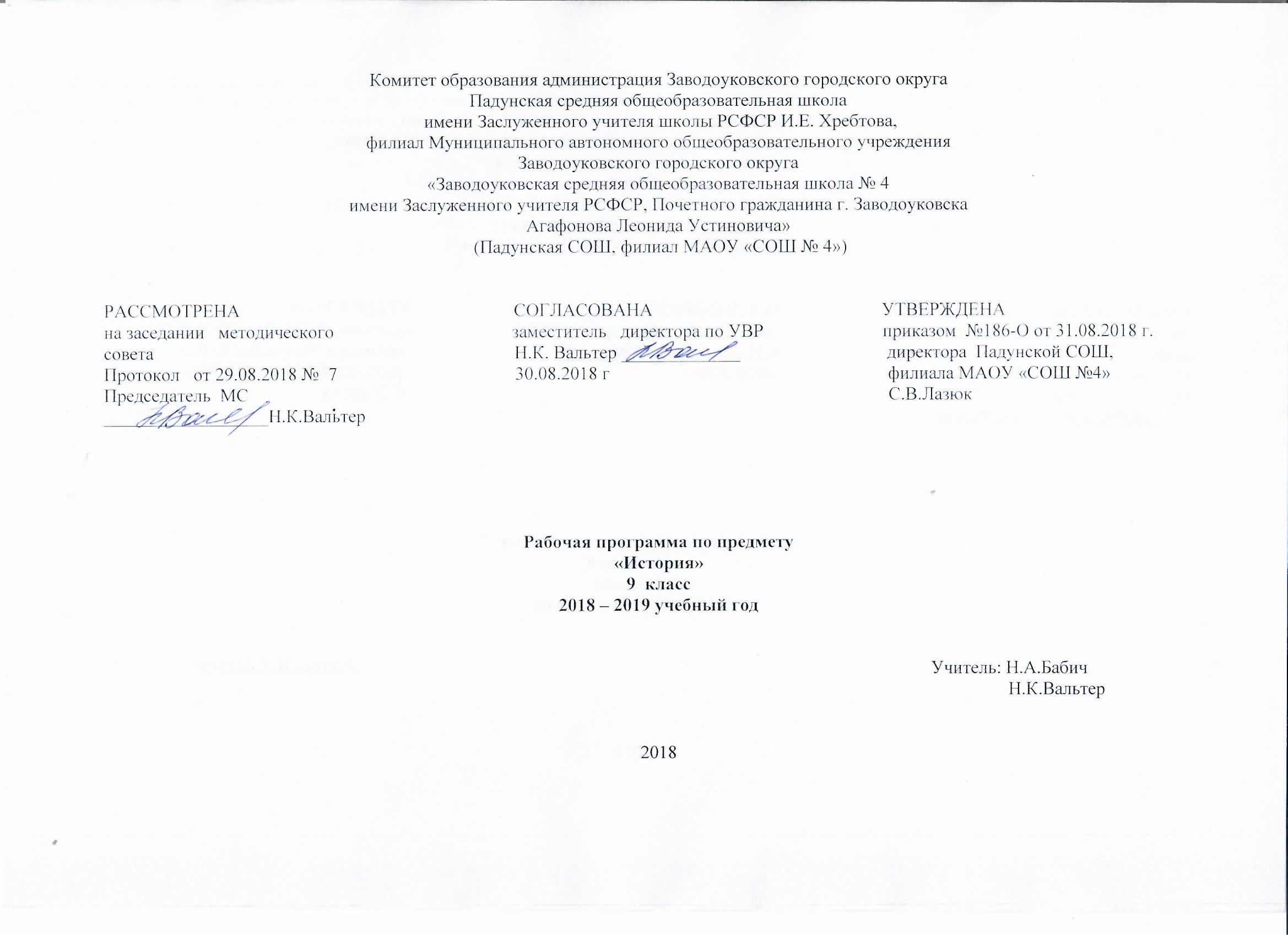 1.Пояснительная запискаРабочая программа по истории составлена на основе федерального государственного образовательного стандарта  основного общего образования (приказ Министерства образования и науки РФ № 1897 от 17.12.2010 Зарегистрирован Минюстом России 01.02.2011, рег. № 19644), в редакции приказа Минобрнауки России №1577 от 31.12.2015 «О внесении изменений в ФГОС ООО, утвержденного приказом МОиН РФ от 17.12.2010г.№1897», программы по истории для 6–9 классов.- «История России 6-9.-М: Просвещение, 2012 и авторских программ: 1.) Всеобщая история программы предметной линии учебников А.А.Вигасина, А.О.Сороко-Цюпы. 5-9класс. М: Просвещение, 2014, 2) История России.6-9 классы-авторы составители - А.А.Данилов, Л.Г. Косулина - М.: «Просвещение», 2013 г. в соответствии с учебным планом Падунская СОШ, филиал МАОУ «СОШ №4» на 2018-2019 учебный год, утвержденным приказом директора школы от 26.06.2018  № 125/0   Целями изучения истории в основной школе являются:усвоение знаний о важнейших событиях, процессах всеобщей истории в их взаимосвязи и хронологической преемственности с российской историей;воспитание патриотизма, уважения к истории и традициям нашей Родины, к правам и свободам человека, демократическим принципам общественной жизни.Общие задачи изучения истории в основной школе:формирование у девятиклассников морально-ценностных ориентиров для гражданской, национальной, социальной, культурной самоидентификации в современном обществе с опорой на усвоенные знания о социокультурных, экономических и политических процессах, происходивших в XX — начале XXI в.;овладение знаниями об особенностях завершения эпохи индустриального  общества  и развития постиндустриального; сравнение и соотнесение различных явлений и процессов в социальной, экономической, политической, духовной и нравственной сферах в разных странах и континентах с акцентированием места и роли России во всемирно-историческом процессе и значения этого периода для неё; о влиянии процессов интеграции и глобализации на национальные системы образования, языка и культуры;воспитание у учащихся патриотических чувств, гордости и уважения к своей нации, Отечеству в процессе усвоения ими знаний о расширении направлений сотрудничества России с западноевропейскими державами и США, народами с других континентов;воспитание ценности демократии, толерантности, уважения и стремления к взаимопониманию, интеграции с другими народами во имя процветания нации и Отечества, сохранения мира;развитие способностей работать с различными источниками исторической информации, выявлять главное и второстепенное знание, группировать информацию по заданному основанию и самостоятельно найденному, анализировать и обобщать информацию о событиях и явлениях прошлого и настоящего, следуя принципу историзма, в их динамике, взаимосвязи и взаимообусловленности;формирование у девятиклассников умения применять усвоенные исторические знания по истории для понимания и осмысления усложняющейся реальности, в повседневном общении с представителями различных социальных групп и общностей в отношении направлений современной культуры, науки, моделей политического и экономического развития стран мира.На изучение учебного предмета «История» в девятом классе отведено 102 часа.2. Общая характеристика учебного предмета        Историческое образование на ступени основного общего образования играет важнейшую роль с точки зрения личностного развития и социализации учащихся, приобщения их к национальным и мировым культурным традициям, интеграции в исторически сложившееся многонациональное и многоконфессиональное сообщество. В процессе обучения у учащихся формируются яркие, эмоционально окрашенные образы различных исторических эпох, складывается представление о выдающихся деятелях и ключевых событиях прошлого. Знания об историческом опыте человечества и историческом пути российского народа важны и для понимания современных общественных процессов, ориентации в динамично развивающемся информационном пространстве. Изучая историю на ступени основного общего образования, учащиеся приобретают исторические знания, приведённые в простейшую пространственно-хронологическую систему, учатся оперировать исторической терминологией в соответствии со спецификой определённых эпох, знакомятся с основными способами исторического анализа. Отбор учебного материала на этой ступени отражает необходимость изучения наиболее ярких и значимых событий прошлого, характеризующих специфику различных эпох, культурно исторически сложившихся социальных систем. При этом на ступени основного общего образования изучение истории должно быть ориентировано. прежде всего, на личностное развитие учащихся, использование потенциала исторической науки для социализации подростков, формирования их мировоззренческих убеждений и ценностных ориентаций.3. Место учебного предмета в учебном плане.            Предмет «История в основной школе изучается с 5 по 9 класс.                          	  По учебному плану   Падунская СОШ, филиала МАОУ «СОШ № 4» на историю в 9 классе     отводится 102 часа (из расчёта 3 часа в неделю).Программа рассчитана на 102 часа (34 учебных недели, 3 часа в неделю). 59 часов направлены на изучение истории России, 35 часов – на изучение Всеобщей истории, 8 часов – обобщающее повторение.4.  Личностные, метапредметные и предметные результаты освоения предмета историиЛичностные результаты изучения истории в основной школе выражаются в следующих убеждениях и качествах:· осознание своей идентичности как гражданина страны, члена семьи, этнической и религиозной группы, локальной и региональной общности;· освоение гуманистических традиций и ценностей современного общества, уважение прав и свобод человека;· осмысление социально-нравственного опыта предшествующих поколений, способность к определению своей позиции и ответственному поведению в современном обществе; · понимание культурного многообразия мира, уважение к культуре своего и других народов, толерантность.
                 Метапредметные результаты изучения истории в основной школе выражаются в следующих качествах:· способность сознательно организовывать и регулировать свою деятельность — учебную, общественную и другую;· владение умениями работать с учебной и внешкольной информацией (анализировать и обобщать факты, составлять простой и развернутый план, тезисы, конспект, формулировать и обосновывать выводы и так  далее), использовать современные источники информации, в том числе материалы на электронных носителях;· способность решать творческие задачи, представлять результаты своей деятельности в различных формах (сообщение, эссе, презентация, реферат);· готовность к сотрудничеству с соучениками, коллективной работе, освоение основ межкультурного взаимодействия в школе и социальном окружении.Предметные результаты изучения истории в основной школе включают:
· овладение целостными представлениями об историческом пути народов своей страны и человечества как необходимой основой для миропонимания и познания современного общества;
· способность применять понятийный аппарат исторического знания и приемы исторического анализа для раскрытия сущности и значения событий и явлений прошлого и современности;
· умения изучать и систематизировать информацию из различных исторических и современных источников, раскрывая ее социальную принадлежность и познавательную ценность;
· расширение опыта оценочной деятельности на основе осмысления жизни и деяний личностей и народов в истории своей страны и человечества в целом;- готовность применять исторические знания для выявления и сохранения исторических и культурных памятников своей страны и мира.5. Содержание учебного предмета в 9 классеНОВЕЙШАЯ ИСТОРИЯ Введение. Новейшая история - период двух эпох: 1890 -1960 гг. и 1970-е гг. — настоящее время. Модернизация.Тема 1. Новейшая история. Первая половина XX в.Индустриальное Общество в начале XX в. Новая индустриальная эпоха. Вторая промышленно-технологическая революция. Бурный рост городов и городского населения. Массовое производство промышленных товаров. Концентрация производства и капитала. Концентрация банковского капитала. Формирование финансового капитала. Антимонопольная (антитрестовская) политика. Регулирование конкуренции. Усиление роли государства в экономической жизни. Социальный реформизм в начале века. Социальные реформы. Милитаризация.Единство мира и экономика великих держав в начале XX в. Индустриализм и единство мира. Массовая миграция населения. Неравномерность экономического развития. Германия. Великобритания. Франция. Австро-Венгрия. Италия.Политическое развитие в начале XX в. Демократизация. Республиканские партии. Парламентские монархии. Расширение избирательных прав граждан. Всеобщее избирательное право. Политические партии и политическая борьба в начале Х5Св. Консерватизм, либерализм, социализм, марксизм.  Религия и национализм. Социалистическое движение. Умеренное реформистское    крыло.   Леворадикальное крыло. Рабочее движение. Либералы у власти. США. Великобритания. Германия. Франция. Италия. Национализм.«Новый империализм». Происхождение Первой мировой войны. Новый  империализм. Африка. Азия. Центральная Америка. Южная Америка. Протекционизм. Происхождение Первой мировой войны. Смена военно-политических союзов. Франко-русский союз и Антанта. Соглашение 1904 г. Англо-русская конвенция 1907 г. Тройственная Антанта.Первая мировая война. 1914—1918 гг. Версальско-Вашингтонская система. Июльский кризис. 1 августа 1914 г. Цели и планы участников войны. Франция. Великобритания. Австро-Венгрия. Германия. Россия. Провал плана Шлифена. Битва на Марне. Военные действия в 1915 г. Италия. Болгария. Четверной союз. Верденская «мясорубка» и военные действия в 1916 г. Битва на Сомме. Брусиловский прорыв. Ютландское сражение. Неограниченная подводная война. Внутреннее положение в воюющих странах. Военно-государственно-корпоративный капитализм.  Революция 1917 г.  в России.Брестский  мир.  Военные  действия  на  Западном  фронте  в  1917  г.  Бойня  Нивеля  1918   г.Поражение Четверного союза. Революции. Сражение под Амьеном. Итоги Первой мировой войны.Мирное урегулирование. Версальско-Вашингтонская система. Парижская мирная конференция. Версальский мирный договор. Лига Наций. Вашингтонская конференция 1921-1922 гг. Договор четырёх держав. Договор девяти держав. Договор пяти держав. Непрочность системы.Последствия войны: революции и распад империй. Последствия Первой мировой войны. Раскол в рабочем и социалистическом движении. Распад империй и образование новых государств. Революция в Германии 1918—1919 гг. Распад Австро-Венгерской империи. Австрийская революция. Венгерская революция. Образование ЧехословакииОбразование Югославии.Распад Российской империи. Восстановление независимости Польши. Провозглашение независимости Финляндии. Утверждение независимости прибалтийских республик.Капиталистический мир в 1920-е гг. США и страны Европы. Особенности экономического восстановления 1920-х гг. План Дауэса. Экономическое восстановление. Международные отношения в 1920-е гг. США и страны Европы в 1920-е гг. США: процветание по-американски. Германия: кризис Веймарской республики. Период Веймарской республики. Путчи и восстания. Великобритания: коалиционные правительства. Особенности политического процесса. Первое лейбористское правительство. Всеобщая стачка 1926 г. Франция в 1920-е гг. Политическая неустойчивость. Национальный блок. Левый блок левых либералов и социалистов. Национальное единение. В поисках безопасности.Мировой экономический кризис 1929—1933 гг. Пути выхода. Особенности мирового экономического кризиса 1929—1933 гг. Социальные последствия кризиса. Причины экономического кризиса. Пути выхода из кризиса. Либерально-демократические режимы. Тоталитарные режимы: общее и особенное. Авторитарные режимы.США: «новый курс» Ф. Рузвельта. Особенности экономического кризиса в США. Политика президента Г.Гувера. «Новый курс» Ф. Рузвельта. Сельскохозяйственная политика. Массовые социальные  движения.  Движения  панацей.  Рост  профсоюзного  движения.  Социальные  реформы«нового курса». Внешняя политика США.Демократические страны Европы в 1930-е гг. Великобритания, Франция. Великобритания: национальное правительство. Экономическая политика. Внешняя политика Великобритании. Франция в 1930-е гг.: политическая неустойчивость, народный фронт. Парламентский кризис и угроза фашизма. Формирование антифашистского фронта. Деятельность правительства народного фронта.Тоталитарные режимы в 1930-е гг. Италия, Германия, Испания. Италия: фашизм и корпоративизм. Установление фашистского тоталитарного режима. Особенности итальянского фашизма. Создание корпоративной системы. Внешняя политика Италии.      Германия: нацизм и тоталитарная диктатура. Пропаганда и теория национал-социализма. Установление тоталитарной диктатуры. Милитаризация немецкой экономики. Внешняя политика Германии.Испания: революция, гражданская война, франкизм. Левый лагерь. Правый лагерь. Победа Народного фронта. Гражданская война 1936—1939 гг. Испанский фашизм. Особенности франкизма.Восток в первой половине XX в. Традиции и модернизация. Япония. Китай. Исторические ступени Китая на пути к модернизации. Первые попытки реформ. Буржуазная революция 1911 -1912 гг.  Национальная  великая  революция  1920-х  гг.  Поражение  движения  под  лозунгом      Советов.Гражданская война 1928 -1937 гг. Агрессия Японии и единый национальный фронт. Индия. Гандизм. Кампании ненасильственного сопротивления.Латинская Америка в первой половине XX в. Особенности общественного развития. Пути развития континента в XX столетий. Пути и методы борьбы. Мексика. Кубинская революция.Культура и искусство первой половины XX в. Революция в естествознании. Особенности художественной культуры. Символизм. ЛитератураМеждународные отношения в 1930-е гг. Крах Версальско-Вашингтонской системы. Несостоятельность Лиги Наций. Военно-политический блок «Берлин - Рим - Токио». Чехословацкий кризис. Мюнхенский сговор 1938 г. Провал идеи коллективной безопасности.Вторая мировая война. 1939—1945 гг. Наступление агрессоров. Канун войны. Начало Второй мировой	войны.Политика СССР. Поражение Франции. Великая Отечественная война Советского Союза. Коренной перелом в ходе Второй мировой войны.Военные действия на других театрах войны. Пёрл-Харбор и война на Тихом океане. Боевые действия в Северной Африке. Антигитлеровская коалиция. Движение союзников Сопротивления.Завершающий период Второй мировой войны. Крымская конференция. Берлинская операция  и капитуляция Германии. Берлинская (Потсдамская) конференция. Капитуляция Японии. Жертвы. Потери. Итоги Второй мировой войны.Тема 2. Новейшая история. Вторая половина XX - начало XXI в.Послевоенное мирное урегулирование. Начало «холодной войны». Последствия Второй мировой войны. Распад Атлантической коалиции. Мирное урегулирование. Образование ООН. Нюрнбергский процесс над главными военными преступниками. «Холодная война». Военно- политические блоки. Гонка вооружений. План Маршалла. Организация Североатлантического договора (НАТО). Варшавский договор.Завершение эпохи индустриального общества. 1945 - 1970 гг. Особенности экономического восстановления. Новые международные условия. Либерализация мировой торговли. Экономическая интеграция. Соглашение о свободной торговле в Северной Африке. Эпоха дешёвой энергии и сырья. Государственное регулирование и смешанная экономика. Массовое производство и массовое потребление. Государство благосостояния.Кризисы 1970 - 1980-х гг. Становление информационного общества. Экономические кризисы 1970 - 1980-х  гг.             Научно-техническая	революция.	Третья  промышленно-технологическая революция. Постиндустриальное (информационное) общество.Политическое развитие. Экономическая политика . 1970 - 2000 гг. Идейно-политические течения и партии. Международное коммунистическое движение. Социалистический интернационал. Правый экстремизм. Национализм. Особенности политического развития в мире. Три волны демократизации в мире. Классификация групп современных государств.Гражданское общество. Социальные движения. Гражданское общество и социальные проблемы на завершающем этапе индустриального развития. Изменение роли и характера гражданского общества. Бурные 1960-е гг. Новые левые движения молодёжи и студентов. Движение гражданских инициатив. Экологическое движение. Национальные, этнические и лингвистические движения. Обновленческий процесс в церкви.Соединённые Штаты Америки. Послевоенный курс: мировая ответственность. Рейган и рейганомика. Дж. Буш-старшйй. «Третий путь» Клинтона. Дж. Буш-младший. Внешняя политика.Великобритания. Лейбористы у власти. Политический маятник. Консервативная революция М. Тэтчер. «Третий путь» Энтони Блэра. Этнические проблемы. Конституционная реформа.  Внешняя политика Великобритании.Франция. Временный режим (1944 - 1946). Четвёртая республика (1946 - 1958). Пятая республика. Майский кризис 1968 г. и отставка де Голля. Франция после эпохи голлизма. Внешняя политика.Италия. Провозглашение республики. Центризм. Итальянское «экономическое чудо». Левоцентризм и его кризис. Провал идеи «третьей фазы». Развал прежней партийной системы. Правительство Берлускони.Германия: раскол и объединение. Оккупационный режим в Германии (1945 - 1949). Раскол Германии. Образование ФРГ и ГДР. Экономическое и политическое развитие ФРГ. 1949— 1990 гг. Социальное рыночное хозяйство. Экономическое и политическое развитие ГДР. 1949—1990 гг. Строительство основ социализма в ГДР. Гельмут Коль. Кризис режима. «Бархатная революция» в ГДР.  Объединённая  Германия  в 1990-е гг.  Развитие объединённой Германии.  Социал-демократы и«зелёные». Г. Шрёдер. «Большая коалиций» и правительство А. Меркель.Преобразования и революции в странах Восточной Европы. 1945—2007 гг. Становление тоталитарного социализма и его кризис. Общие черты строительства социализма. Кризис тоталитарного социализма. Революции 1989—1991 гг. Реформы в странах Восточной Европы. Основные направления социально-экономических преобразований. «Шоковая терапия». Последствия«шоковой терапии». Аграрный сектор. Социальное расслоение. Этнические конфликты. Страны ЦВЕ и Европейский союз.Латинская Америка во второй половине XX — начале XXI в. Национал-реформизм и модернизация 1940—1950 гг. Латинская Америка в 1970-2000 гг. Поворот к неоконсерватизму. Переход к демократизации в 1980-е гг.Страны Азии и Африки в современном мире. Деколонизация. Выбор путей развития. Азиатско-Тихоокеанский регион. Мусульманский мир. Первая модель. Вторая модель. Япония. Китай. Гражданская война и победа народной революции 1946— 1949 гг. Выбор пути развития. 1949—1957 гг. Попытка реализации маоистской утопии. 1957-1976гг. «Культурная революция». 1966—1976тг. Китай в эпоху реформ и модернизации.Индия. Преобразования и реформы. Реформы М. Сингха. Реакция на реформы и современные проблемы Индии.Международные отношения. Биполярный мир: от конфронтации к разрядке. 1960—1970 гг. Гонка ядерных вооружений; Организация по безопасности и сотрудничеству в Европе. Движение Неприсоединения. Обострение международных отношений в 1980-е гг. Международные и региональные конфликты. Ирано-Иракская война (1980—1988). Агрессия Ирака против Кувейта. Роль Организации Объединённых Наций. Западноевропейская интеграция. Североамериканская интеграция. Расширение и трансформация НАТО. Конфликты на Балканах. Американо-российские отношения.Культура второй половины XX — начала XXI в. Наука и общественная мысль. Завершение эпохи модернизма. Литература. Искусство кино. Изобразительное искусство. Гиперреализм. Концептуализм.Начало информационной эпохи. Изменение картины мира. Культура и искусство. Постмодернизм. 1970—2000 гг. Интернет и становление глобального информационного пространства. Последствия становления единого информационного пространства. На пути к новому объединению мира. На пути к формированию новых ценностей. Общая характеристика постмодернизма. Постмодернизм в архитектуре. 1970—2000 гг. Постмодернизм в кино. 1960—2000 гг. Постмодернизм в литературе 1960-2000 гг.Глобализация в конце XX — начале XXI в. Противоречия глобализации. Роль государства в условиях глобализации.Заключение. Глобальные проблемы современности. Проблемы сохранения мира. Проблема преодоления отсталости и модернизации. Экологические проблемы. Демографические проблемы. Проблемы глобализации.	РОССИЯ В НОВЕЙШЕЕ ВРЕМЯ.Россия в начале ХХ в.Особенности промышленного и аграрного развития России на рубеже XIX-XX вв. Политика модернизации «сверху». Государственный капитализм. Формирование монополий. Иностранный капитал в России. С.Ю. Витте.Обострение социальных и политических противоречий в условиях форсированной модернизации. Аграрный вопрос. Рабочее движение. «Полицейский социализм». Активизация нелегальной политической деятельности. Революционные партии, их программы. Русско-японская война 1904-1905 гг., ее влияние на российское общество.Революция 1905-1907 гг.: причины и характер. «Кровавое воскресенье». Возникновение Советов. Восстания в армии и на флоте. Всероссийская политическая стачка. Вооруженное  восстание в Москве. Манифест 17 октября 1905 г. Создание Государственной Думы. Избирательный закон 1907 г. Новые политические течения и партии. Оформление либеральных партий. Монархическое и черносотенное движение. Тактика революционных партий в условиях формирования парламентской системы.Политическая  программа  П.А.  Столыпина.  Аграрная  реформа.  Переселенческая  политика.Промышленный подъем 1910-х гг.Россия в системе военно-политических союзов начала ХХ в. Международный кризис 1914 г. и вступление России в Первую мировую войну. Основные этапы и итоги военных действий на восточном фронте в 1914-1917 гг. Нарастание социально-экономических и политических противоречий. Угроза национальной катастрофы.Российская культура на рубеже XIX-XX вв.Демократизация культуры. Создание бессословной народной школы. Открытие новых университетов. Женское образование. Литература и периодическая печать. Библиотечное дело. Музеи. Научные открытия российских ученных. Д.И. Менделеев. И.М. Сеченов. И.И. Мечников. И.П. Павлов. С.М. Соловьев.«Серебряный век» русской поэзии. Модерн в архитектуре и художественной культуре. Критический реализм – ведущее направление в литературе. Зарождение русского авангарда. Театр и драматургия. К.С. Станиславский. Усиление взаимосвязи российской и мировой культуры на рубеже XIX-XX вв.Россия в годы революции и гражданской войныНазревание революционного кризиса в Российской империи. Революция 1917 г. Падение монархии. Временное правительство и Советы.Внешняя и внутренняя политика Временного правительства. А.Ф. Керенский. Кризис власти. Разложение армии. Выступление генерала Л.Г. Корнилова. Положение на национальных окраинах. Начало распада российской государственности.Провозглашение советской власти в октябре 1917 г. II Всероссийский съезд Советов и его декреты. Становление советской системы управления. Учредительное собрание и его роспуск. Отделение церкви от государства. Восстановление патриаршества.Выход России из Первой мировой войны. Брестский мир и его последствия. Установление однопартийной диктатуры. Конституция 1918 г. Образование РСФСР. Социально-экономическая политика советского государства.Гражданская война и военная интервенция: причины, основные этапы. «Военный  коммунизм». Создание Красной Армии. С.С. Каменев. М.В. Фрунзе. С.М. Буденный. Белое движение. А.В. Колчак. А.И. Деникин. П.Н. Врангель. «Белый» и «красный» террор. Крестьянство в годы гражданской войны. Н.И. Махно. Война с Польшей. Итоги гражданской войны.СССР в 1920-е гг.Социально-экономический и политический кризис 1920-1921 гг. Крестьянские выступления. Восстание в Кронштадте. Голод в 1921 г. Х съезд РКП (б). Переход к политике  НЭПа.  План ГОЭЛРО и начало восстановления экономики. Политика большевиков в области национально- государственного строительства. Образование СССР. Конституция СССР 1924 г. Итоги и противоречия НЭПа. Борьба за власть в партии большевиков. Дискуссии о путях построения социализма. И.В. Сталин. Л.Д. Троцкий. Г.Е. Зиновьев. Н.И. Бухарин. Свертывание НЭПа.Внешняя политика Советского государства в 1920-е гг. Конференция в Генуе. Раппальский договор с Германией. Полоса признания СССР. Поддержка СССР революционных и национально- освободительных движений.  Деятельность Коминтерна.Многообразие культурной жизни в 1920-х гг. СССР в1930е  гг.Советская модель модернизации. Индустриализация. Интенсивный рост промышленного потенциала страны. Создание оборонной промышленности. Социалистическое соревнование. Коллективизация сельского хозяйства: цели, методы, результаты. Формирование централизованной (командной) системы управления экономикой. Власть партийно-государственного аппарата. Формирование культа личности И.В. Сталина. Массовые репрессии. Итоги экономического, социального и политического развития страны к концу 1930-х – началу 1940-х гг. Конституция 1936 г.СССР в системе международных отношений в 1930-х гг. Вступление СССР в Лигу наций. Попытки создания системы коллективной безопасности в Европе. Мюнхенский договор и позиция СССР. Советско-германский пакт о ненападении. Внешняя политика СССР в 1939-1941 гг. Расширение территории СССР.Коренные изменения в духовной жизни общества. Ликвидация неграмотности в СССР. Развитие системы образования. Достижения науки и техники в годы первых пятилеток. Метод социалистического реализма в литературе и искусстве. Утверждение марксистско-ленинской идеологии в обществе.Великая Отечественная война 1941-1945 гг.СССР накануне Великой Отечественной войны. Мероприятия по укрепления обороноспособности страны.Нападение  Германии  и  ее  союзников  на  СССР.  Оборонительные  сражения.  Провал плана«молниеносной» войны. Московское сражение. Начало коренного перелома в ходе войны. Сталинградская битва. Битва на Курской дуге. Завершение коренного перелома в ходе войны. Освобождение советской территории от захватчиков. Вклад Советского Союза в освобождение Европы. Берлинская операция. Участие СССР в военных действиях против Японии. Советские полководцы. Г.К.Жуков. А.М. Василевский. И.С. Конев. К.К. Рокоссовский.Советский тыл в годы войны. Эвакуация промышленности. Создание промышленной базы на Востоке. Политика оккупантов на захваченной территории. Геноцид. Партизанское движение. Советское искусство в годы войны: вклад в победу. Церковь в годы войны. Великий подвиг народа в Отечественной войне.СССР в антигитлеровской коалиции. Ленд-лиз. Проблема второго фронта. Конференции в Тегеране, Ялте, Потсдаме и их решения. Итоги Великой Отечественной войны. Цена победы. Роль СССР во Второй мировой войне.Советский Союз в послевоенный период. 1945-1953 гг.Послевоенное восстановление хозяйства. СССР. Образование «социалистического лагеря». Создание СЭВ. Холодная война. Начало гонки вооружений. Создание ядерного оружия. Советский Союз в конфликтах начального периода холодной войны.Духовная  атмосфера в  советском обществе после победы в Великой  Отечественной   войны.Идеологические кампании конца 40-х - начала 50-х гг. Новая волна массовых репрессий.СССР в 1953-1964 гг.Борьба за власть после смерти И.В. Сталина. Г.М. Маленков. Л.П. Берия. Н.С. Хрущев. Курс на десталинизацию и попытки реформирования политической системы. Начало реабилитации жертв репрессий 1930-х – 1950-х гг. «Оттепель». XX съезд КПСС. Разоблачение «культа личности» И.В. Сталина. Принятие новой программы КПСС и «курс на построение коммунизма в СССР». Курс на ускорение научно-технического развития. Реорганизация системы управления экономикой. Трудности в снабжении населения продовольствием. Освоение целины.Создание Организации Варшавского договора. Венгерский кризис 1956 г. Советский Союз и страны, освободившиеся от колониальной зависимости. Карибский кризис 1962 г. и его международные последствия.Достижения советского образования, развитие науки и техники. Атомная энергетика. Отечественная космонавтика. И.В. Курчатов. С.П. Королев. Ю.А. Гагарин. Духовная жизнь   периода«оттепели». Художественные журналы, театр, киноискусство и их роль в общественной жизни.СССР в 1960-е - начале 1980-х гг.Замедление темпов экономического развития и эффективности общественного производства. Отстранение Н.С. Хрущева от власти. Л.И. Брежнев. Экономические реформы середины 1960-х гг. Ориентация на развитие топливно-энергетического комплекса. «Застой» в экономическом развитии. Снижение  темпов  научно-технического  прогресса.  Ухудшение  положения  в  сельском  хозяйстве.«Теневая экономика» и коррупция. Обострение демографической ситуации.Усиление консервативных тенденций в политической системе. Концепция «развитого социализма». Конституция 1977 г. Кризис советской системы и попытки повышения ее эффективности. Ю.В. Андропов.  Оппозиционные настроения в обществе. Развитие диссидентского  и правозащитного движения. А.Д. Сахаров. А.И. Солженицын.Советское руководство и «пражская весна» 1968 г. Обострение советско-китайских отношений. Достижение военно-стратегического паритета с США. Разрядка и причины ее срыва. Совещание по безопасности и сотрудничеству в Европе.  Афганская война.Развитие советского образования, науки и техники, культуры и спорта. Советское общество в 1985-1991 гг.Переход к политике перестройки. М.С. Горбачев. Курс на «ускорение». Поиск путей реформирования экономики. Зарождение фермерства. Кооперативное движение. Провал антиалкогольной кампании, жилищной и продовольственной программ.Демократизация политической жизни. Гласность. Реформа политической системы страны. Съезды народных депутатов СССР, РСФСР. Введение поста президента СССР. Начало формирования новых политических партий и общественно-политических движений. Потеря КПСС руководящей роли в развитии общества. Обострение межнациональных противоречий.«Новое политическое мышление» и смена курса советской дипломатии. Вывод войск из Афганистана. Политика разоружения. Роспуск СЭВ и ОВД. Завершение «холодной войны».Российская Федерация на рубеже ХХ – XXI вв.Августовские события 1991 г. Распад СССР. Провозглашение суверенитета Российской Федерации. Б.Н. Ельцин. Переход к рыночной экономике. Экономические реформы 1992-1993 гг. Приватизация. Дефолт 1998 г. Российское общество в условиях реформ.События октября 1993 г. Ликвидация системы Советов. Принятие Конституции Российской Федерации. Изменения в системе государственного управления и местного самоуправления. Политические партии и движения. Современные межнациональные отношения. Чеченский конфликт и его влияние на общественно-политическую жизнь страны.В. В. Путин. Курс на укрепление государственности, экономический подъем и социальную стабильность.Россия в мировом сообществе. Приоритеты внешней политики Российской Федерации на рубеже ХХ-XXI веков. Россия в СНГ. Российско-американские отношения. Россия и Европейский Союз. Культурная жизнь Современной России. Интеграция России в мировое культурно-информационное пространство. Новые течения в искусстве, особенности современной молодёжной культуры.6) Тематическое планирование с указанием основных видов деятельности  Виды учебной деятельностиСлушание объяснений учителя.Слушание и анализ выступлений своих товарищей.Самостоятельная работа с учебником.Работа с научно-популярной литературой.Отбор и сравнение материала по нескольким источникам.Написание рефератов и докладов.Выполнение заданий по разграничению понятий.Систематизация учебного материала, составление таблиц.Работа над текстом с ошибкамиСоставление плана ответа по теме.Работа с историческими картами, атласом.Защита проектов.7) Описание материально-технического обеспечения1.Раздел рабочей программы по всеобщей истории. Сороко-Цюпа О. С. Новейшая история зарубежных стран, XX — начало XXI в.: учеб. для 9 кл. / О. С. Сороко-Цюпа, А. О. Сороко-Цюпа. — М.: Просвещение.2011Сороко-Цюпа А. О. Новейшая исгория зарубежных стран, XX —начало XXI в.: метод, рекомендации для 9кл. / А. О. Сороко-Цюпа, О. Ю. Стрелова.— М.: Просвещение.2011Сороко-Цюпа А. О. Рабочая тетрадь к учебнику «Новейшая история зарубежных стран, XX —начало XXI в.»: 9 кл. / О. С. Сороко-Цюпа, А. О. Сороко-Цюпа. — М.: Просвещение.20112.Раздел рабочей программы по истории России.Данилов А.А., Данилов А.А. История России. XX - начало XXI в. 9 класс.Данилов А.А., Данилов А.А. История России. XX - начало XXI в. 9 класс. Рабочая тетрадь. 9 классДанилов А.А., Данилов А.А. История России. XX - начало XXI в. 9 класс.  Поурочные разработки. 8)      Планируемые    результаты изучения учебного предмета Личностные результаты:осознание своей идентичности как гражданина страны, члена семьи, этнической и религиозной группы, локальной и региональной общности;освоение гуманистических традиций и ценностей современного общества, уважение прав и свобод человека;осмысление социально-нравственного опыта предшествующих поколений, способность к определению своей позиции и ответственному поведению в современном обществе;понимание культурного многообразия мира, уважение к культуре своего народа и других народов, толерантность.Метапредметные результаты:способность сознательно организовывать и регулировать свою деятельность — учебную, общественную, трудовую овладение умениями работать с учебной и внешкольной информацией (анализировать и обобщать факты, составлять простой и развёрнутый план, тезисы, конспект, формулировать и обосновывать выводы и т. д.), использовать современные источники информации, в том числе материалы на электронных носителях;способность решать творческие задачи, представлять результаты своей деятельности в различных формах (сообщение, эссе, презентация, реферат и др.);готовность к сотрудничеству с соучениками, коллективной работе, освоение основ межкультурного взаимодействия в школе и социальном окружении и др.;активное применение знаний и приобретённых умений, освоенных в школе, в повседневной жизни и продуктивное взаимодействие с другими людьми в профессиональной сфере и социуме.Предметные результаты:овладение целостными представлениями об историческом пути человечества как  необходимой основы для миропонимания и познания современного общества, истории собственной страны;способность применять понятийный аппарат исторического знания и приёмы исторического анализа для раскрытия сущности и значения событий и явлений прошлого и современности в курсах всеобщей истории;способность соотносить историческое время и историческое пространство, действия и поступки личностей во времени и пространстве;умения изучать и систематизировать информацию из различных исторических и современных источников, раскрывая её социальную принадлежность и познавательную ценность, читать историческую карту и ориентироваться в ней;расширение опыта оценочной деятельности на основе осмысления жизни и деяний личностей и народов в истории своей страны и человечества в целом;готовность применять исторические знания для выявления и сохранения исторических и культурных памятников своей страны и мира.В результате изучения истории в 9 классе учащиеся должны овладеть следующими знаниями  и умениями:Знание хронологии, работа с хронологией:указывать хронологические рамки и периоды ключевых процессов, а также даты важнейших событий всеобщей истории;соотносить год с веком, эрой, устанавливать последовательность и  длительность исторических событий.Знание исторических фактов, работа с фактами:характеризовать место, обстоятельства, участников, этапы, особенности, результаты важнейших исторических событий;группировать (классифицировать) факты по различным признакам и основаниям.Работа с историческими источниками:читать историческую карту с опорой на легенду, ориентироваться в ней, соотносить местонахождение и состояние исторического объекта в разные эпохи, века, периоды;осуществлять поиск необходимой информации в одном или нескольких источниках (материальных, текстовых, изобразительных и др.), отбирать её, группировать, обобщать;сравнивать данные разных источников, выявлять их сходство и различия, время и место создания.Описание (реконструкция):последовательно строить рассказ (устно или письменно) об исторических событиях, их участниках;характеризовать условия и образ жизни, занятия людей, их достижения в различные исторические эпохи;на основе текста и иллюстраций учебника, дополнительной литературы, макетов,  электронных изданий, интернет-ресурсов и т. п. составлять описание исторических объектов, па- мятников.5. Анализ, объяснение:различать факт (событие) и его описание (факт источника, факт историка); соотносить единичные исторические факты и общие явления;различать причину и следствие исторических событий, явлений;выделять характерные, существенные признаки исторических событий и явлений;раскрывать смысл, значение важнейших исторических понятий;сравнивать исторические события и явления, определять в них общее и различия; излагать суждения о причинах и следствиях исторических событий.Работа с версиями, оценками:приводить оценки исторических событий и личностей, изложенные в учебной литературе; определять   и   объяснять   (аргументировать)   своё   отношение   к   наиболее  значительнымсобытиям и личностям в истории и их оценку.7. Применение знаний и умений в общении, социальной среде:применять исторические знания для раскрытия причин и оценки сущности современных событий;использовать знания об истории и культуре своего народа и других народов в общении с людьми в школе и внешкольной жизни как основу диалога в поликультурной среде;способствовать сохранению памятников истории и культуры (участвовать в создании школьных музеев, учебных и общественных мероприятиях по поиску и охране памятников истории и культуры)Результаты усвоения социально-адаптивной, информационно-технологической и коммуникативной компетентностейспособность осуществлять поиск нужной информации по заданной теме в источниках различного типа;способность выделять главное в тексте и второстепенное;способность анализировать графическую, статистическую, художественную, текстовую, аудиовизуальную и пр.;способность выстраивать ответ в соответствии с заданием, целью (сжато, полно, выборочно). способность развёрнуто излагать свою точку зрения, аргументировать её в соответствии с возрастными возможностями;способность пользоваться мультимедийными ресурсами и компьютером для обработки, передачи, систематизации информации в соответствии с целью;способность (на уровне возраста) вести диалог, публично выступать с докладом, защитой презентации;способность организовывать свою деятельность и соотносить её с целью группы, коллектива; способность	слышать,	слушать	и	учитывать   мнение	другого	в	процессе	учебного   сотрудничества;способность определять свою роль в учебной группе и определять вклад в общий результат; способность оценивать и корректировать своё поведение в социальной среде.Приоритетное значение имеет степень освоения различными видами действий с информацией учебника и дополнительными ресурсами.Новейшая история 9   классВыпускник научится:• локализовать во времени хронологические рамки и рубежные события новейшей эпохи, характеризовать основные этапы отечественной и всеобщей истории ХХ — начала XXI в.; соотносить хронологию истории России и всеобщей истории в Новейшее время;• использовать историческую карту как источник информации о территории России (СССР) и других государств в ХХ — начале XXI в., значительных социально-экономических процессах и изменениях на политической карте мира в новейшую эпоху, местах крупнейших событий и др.;• анализировать информацию из исторических источников  текстов, материальных и художественных памятников новейшей эпохи;• представлять в различных формах описания, рассказа: а) условия и образ жизни людей различного социального положения в России и других странах в ХХ — начале XXI в.; б) ключевые события эпохи и их участников; в) памятники материальной и художественной культуры новейшей эпохи;• систематизировать исторический материал, содержащийся в учебной и дополнительной литературе;• раскрывать характерные, существенные черты экономического и социального развития России и других стран, политических режимов, международных отношений, развития культуры в ХХ — начале XXI в.;• объяснять причины и следствия наиболее значительных событий новейшей эпохи в России и других странах (реформы и революции, войны, образование новых государств и др.);• сопоставлять социально-экономическое и политическое развитие отдельных стран в новейшую эпоху (опыт модернизации, реформы и революции и др.), сравнивать исторические ситуации и события;• давать оценку событиям и личностям отечественной и всеобщей истории ХХ — начала XXI в.Выпускник получит возможность научиться:• используя историческую карту, характеризовать социально-экономическое и политическое развитие России, других государств в ХХ — начале XXI в.;• применять элементы источниковедческого анализа при работе с историческими материалами (определение принадлежности и достоверности источника, позиций автора и др.);• осуществлять поиск исторической информации в учебной и дополнительной литературе, электронных материалах, систематизировать и представлять её в виде рефератов, презентаций и др.;• проводить работу по поиску и оформлению материалов истории своей семьи, города, края в ХХ — начале XXI в.Приложение 1Учебно-тематический планПриложение 2Календарно-тематическое планирование (приложение к рабочей программе)№ урокаТема урокаТема урокаОсновные виды учебной деятельности учащихся (для ФГОСов)Раздел 1 «Россия и мир 1900-1916 гг.»Раздел 1 «Россия и мир 1900-1916 гг.»Раздел 1 «Россия и мир 1900-1916 гг.»Раздел 1 «Россия и мир 1900-1916 гг.»Индустриальное общество в начале ХХ века: введениеИндустриальное общество в начале ХХ века: введениеНазывать важнейшие перемены в социально-экономической жизни общества; объяснять причины быстрого роста городов; сравнивать состояние общества в начале ХХ века и 2 половины Х1Х века.Индустриальное общество в начале ХХ века: особенностиИндустриальное общество в начале ХХ века: особенностиНазывать важнейшие перемены в социально-экономической жизни общества; объяснять причины быстрого роста городов; сравнивать состояние общества в начале ХХ века и 2 половины Х1Х века.Россия в начале ХХ века: введениеРоссия в начале ХХ века: введениеАктивизировать знания по курсу истории России Х1Х; называть и характеризовать основные этапы отечественной истории ХХ века, раскрывать критерии (основания) периодизации; планировать деятельность по изучению истории России ХХ векаГосударство и российское общество в конце Х1Х – начале ХХ ввГосударство и российское общество в конце Х1Х – начале ХХ ввДавать характеристику геополитического положения России в начале ХХ века, используя информацию исторической карты; сравнивать темпы и характер модернизации в России и других странах; объяснять, в чем заключались особенности модернизации России в начале ХХ века; характеризовать положение, образ жизни различных слоев и социальных групп в России в начале ХХ века (в том числе и на материале истории своего края)Экономическое развитие страныЭкономическое развитие страныДавать характеристику экономического развития России в начале ХХ века, используя информацию исторической карты; объяснять причины сравнительно высоких темпов развития промышленности и отставания с/х; раскрывать сущность аграрного вопроса в России в начале ХХ векаПолитическое развитие в начале ХХ векаПолитическое развитие в начале ХХ векаОбъяснять сущность и направления демократизации жизни в начале ХХ века; сравнивать политические партии Х1Х и начала ХХ вв; оценивать роль профсоюзов.Общественно-политическое развитие России в 1894-1904 ггОбщественно-политическое развитие России в 1894-1904 ггДавать характеристику (составлять исторический портрет) Николая 11; объяснять, в чем заключается необходимость политических реформ в России в начале ХХ века; объяснять причины радикализации общественного движения; объяснять значение понятий социал-демократы, эсеры; сравнивать РСДРП и ПСР, выявлять черты сходства и различия.Внешняя политика. Русско-японская война 1904-1905 ггВнешняя политика. Русско-японская война 1904-1905 ггХарактеризовать основные направления внешней политики Николая 11; характеризовать причины войны, планы сторон; рассказывать о ходе боевых действий, используя историческую карту; излагать условия Портсмутского мира и разъяснять его значение на основе анализа информации учебника и исторических документов; подготовить сообщение (презентацию, буклет, бюллетень) об одном из сражений русско-японской войны (с использованием интернет-ресурсов и других источников информации); раскрывать воздействие войны на общественную жизнь России.Первая российская революция. Реформы политической системыПервая российская революция. Реформы политической системыРаскрывать причины и характер российской революции 1905-1907 гг.; рассказывать об основных событиях революции и их участниках; объяснять значение понятий ГД, кадеты, октябристы, черносотенцы; характеризовать обстоятельства формирования политических партий и парламентаризма в России; излагать оценки значения отдельных событий и революции в целом, приводимые в учебнике, формулировать и аргументировать свою оценку.Экономические реформыЭкономические реформыОбъяснять смысл понятий отруб, хутор, переселенческая политика; излагать основные положения аграрной реформы П.А.Столыпина, давать оценку ее итогов и значения; составлять характеристику (исторический портрет) П.А.Столыпина, используя материал учебника и дополнительную информациюПолитическая жизнь в 1907 – 1914 гг.Политическая жизнь в 1907 – 1914 гг.Сравнивать состав и деятельность различных созывов ГД, объяснять причины различий; характеризовать отношение различных политических сил к реформам П.А.Столыпина; раскрывать причины нового подъема революционных настроений накануне 1 мировой войны;систематизировать и обобщить информацию о событиях прошлого, предоставляемую СМИДуховная жизнь Серебряного векаДуховная жизнь Серебряного векаПредставлять биографическую информа-цию, обзор творчества известных деятелей российской культуры (с использованием справочных и изобразительных материалов); характеризовать основные стили и течения в литературе и искусстве, называть выдающихся представителей культуры и их достижения; составлять описание произведений и памятников культуры рассматриваемого периода, давать оценку их художественных достоинств и т.п.; собирать информацию о культурной жизни своего края, представлять ее в устном сообщении (презентации с использованием изобразительных материалов)«Новый империализм». Происхождение  Первой мировой войны«Новый империализм». Происхождение  Первой мировой войныВыявлять экономическую и политическую составляющие нового империализма; показывать на карте и комментировать состав военно-политических блоков и их территории; рассказывать о предпосылках 1 мировой войны.Первая мировая войнаПервая мировая войнаРассказывать об этапах и основных событиях 1 мировой войны; характеризовать цели и планы сторон; оценивать взаимодействие союзников; объяснять причины поражения; выполнять самостоятельную работу с опорой на содержание изученного материала.Россия в 1 мировой войнеРоссия в 1 мировой войнеРаскрывать причины участия России в 1 мировой войне; рассказывать о ходе военных действий на восточном фронте, используя историческую карту; подготовить сообщение (презентацию, буклет, бюллетень) об одном из сражений русской армии в ходе войны (с использованием интернет-ресурсов и других источников информации); характеризовать положение людей на фронте и в тылу на основе анализа различных источников; раскрывать экономические и социальные последствия войны для российского обществаВерсальско-Вашингтонская системаВерсальско-Вашингтонская системаРаскрывать условия Версальского мирного договора; рассказывать о Вашингтонской конференции 1921-1922 года и о договорах подписанных на данной конференции (Договор четырех держав, Договор пяти держав; характеризовать их положениеОбобщение темы 1 «Россия и мир 1900-1916 гг.»Обобщение темы 1 «Россия и мир 1900-1916 гг.»Систематизировать и обобщить исторический материал по изученному периоду; характеризовать общие черты и особенности развития России и Западной Европы в начале ХХ века; высказывать суждения о значении наследия начала ХХ века для современного общества; выполнять тестовые контрольные задания по образцу ГИА; готовить проект по вопросам истории России начала ХХ века.Россия и мир 1917-1921 гг.Раздел 2 «Россия и мир 1917-1921 гг.»Раздел 2 «Россия и мир 1917-1921 гг.»Раздел 2 «Россия и мир 1917-1921 гг.»Раздел 2 «Россия и мир 1917-1921 гг.»Последствия войны: революции и распад империйПоследствия войны: революции и распад империйПоказывать на карте страны, где произошли революции во время или после 1 мировой войны; объяснять какие международные условия способствовали развитию революций в разных странах; комментировать итоги и последствия революций; объяснять причины и последствия распада Российской империи.Свержение монархииСвержение монархииОбъяснять причины и сущность событий февраля 1917 года; анализировать различные версии и оценки событий февраля 1917; высказывать и аргументировать свою оценку; характеризовать первые мероприятия Временного правительства и его взаимоотношения с Петроградским СоветомРоссия весной – летом 1917 годаРоссия весной – летом 1917 годаВысказывать суждения об альтернативах развития России в 1917 году; давать характеристику позиций политических партий и лидеров весной – летом 1917 года, привлекая документы, дополнительную литературу; объяснять причины и последствия кризисов Временного правительства, выступления генерала Корнилова; причины неудачи корниловского мятежа; составлять характеристику (исторический портрет) А.Ф.Керенского, используя материал учебника и дополнительную информациюОктябрьская революцияОктябрьская революцияОбъяснять причины и сущность событий октября 1917 года; раскрывать причины прихода большевиков к власти. Анализировать различные версии и оценки событий октября 1917 года, высказывать и аргументировать свою оценку; раскрывать характер и значение решений 11 съезда Советов, используя тексты декретов и других документов советской власти; составлять характеристику (исторический портрет) В.И.Ленина и Л.Д.Троцкого, используя материал учебника и дополнительную информациюФормирование  советской государствен-ностиФормирование  советской государствен-ностиОбъяснять значение понятий национализация, рабочий контроль, учредительное собрание; высказывать суждение о причинах и значении роспуска учредительного собрания; характеризовать обстоятельства и последствия заключения Брестского мира.Начало гражданской войныНачало гражданской войныРаскрывать причины гражданской войны; характеризовать социальные и политические силы, противостоящие большевикам в первый период гражданской войны; объяснять эволюцию взглядов большевиков на проблему создания КАНа фронтах гражданской войныНа фронтах гражданской войныРассказывать, используя карту, о наиболее значительных военных событиях гражданской войны; давать характеристику белого и красного движения, используя учебник, интернет – ресурсы и другие источники информации; проводить поиск информации о событиях 1918-1920 гг. в своем крае; составлять характеристику (исторический портрет) А.В.Колчака и А.И.Деникина.Экономическая политика красных и белыхЭкономическая политика красных и белыхОбъяснять значение понятия «военный коммунизм»; характеризовать особенности политики «военного коммунизма»; характеризовать эволюцию политики большевиков в отношении крестьянства; сравнивать экономическую политику красных и белых.Экономический и политический кризис начала 20-х гг.Экономический и политический кризис начала 20-х гг.Объяснять причины «малой гражданской войны» и ее отличие от фронтовой войны между красными и белыми; анализировать экономическую. Социальную и политическую составляющие кризиса начала 20-х гг; раскрыть причины победы большевиков в гражданской войнеОбобщение темы 2 «Россия и мир 1917-1921 гг.»Обобщение темы 2 «Россия и мир 1917-1921 гг.»Систематизировать и обобщить исторический материал по изученному периоду; сравнивать революцию в России с революционными событиями в странах запада; высказывать суждения о социально-нравственном опыте периода 1917-1921 гг. для современного опыта; выполнять тестовые задания по образцу ГИА; готовить проект по вопросам истории России 1917-1921 гг. Россия и мир в 20-30-е гг. ХХ векаРаздел 3 «Россия и мир в 20-30-е гг. ХХ век»Раздел 3 «Россия и мир в 20-30-е гг. ХХ век»Раздел 3 «Россия и мир в 20-30-е гг. ХХ век»Раздел 3 «Россия и мир в 20-30-е гг. ХХ век»Капиталистичес-кий мир в 1920-е гг. США и страны ЕвропыКапиталистичес-кий мир в 1920-е гг. США и страны ЕвропыНазывать причины быстрого роста экономики США; характеризовать международные отношения в 20-е  гг.; сравнивать развитие Англии, Германии, Франции, США в 20-е гг.; готовить сообщения с помощью интернета.Мировой экономический кризис 1929-1933 гг. пути выходаМировой экономический кризис 1929-1933 гг. пути выходаОбъяснять причины и особенности экономического кризиса; сравнивать либерально-демократические и   тотали-тарные режимы; характеризовать автори-тарные режимы и их особенности.США: «новый курс» Ф.РузвельтаСША: «новый курс» Ф.РузвельтаНазывать особенности кризиса в США. Раскрывать суть «нового курса» Рузвельта. Характеризовать социальные реформы «нового курса»Демократические страны Европы в 30-е гг. Великоб-ритания, ФранцияДемократические страны Европы в 30-е гг. Великоб-ритания, ФранцияСравнивать экономическую политику Англии и США в период кризиса. Разрабатывать проекты по проблематике темы урока. Анализировать внешнюю политику Англии в 30-е гг. Приводить аргументы, свидетельствующие об угрозе фашизма во ФранцииТоталитарные режимы в 30-е гг. ИталияТоталитарные режимы в 30-е гг. ИталияОбъяснять причины установления тоталитарного режима в Италии. Характеризовать итальянский фашизм. Объяснять, почему Италия стала первой страной Европы, где установился фашизм.Тоталитарные режимы в 30-е гг. Германия, ИспанияТоталитарные режимы в 30-е гг. Германия, ИспанияОбъяснять причины установления тоталитарного режима в Германии. Раскрывать особенности пути фашистов к власти в Испании.Восток в первой половине ХХ  века.Восток в первой половине ХХ  века.Объяснять какие задачи стояли перед Японией, Индией и Китаем в 20-30-е гг. Сравнивать пути к модернизации в Японии, Китае и Индии. Раскрывать смысл понятия «гандизм»Латинская Америка в первой половине ХХ векаЛатинская Америка в первой половине ХХ векаВыделять особенности общественного развития. Объяснять сходство и различие в развитии континента. Сравнивать развитие Мексики и Кубы.Переход к нэпуПереход к нэпуОбъяснять причины перехода к нэпу. Сравнивать задачи и мероприятия политики «военного коммунизма» и нэпа. Характеризовать сущность и значение нэпа. Рассказывать о жизни общества в годы нэпа, используя различные источники. Высказывать суждения о причинах свертывания нэпаОбразование Союза Советских Социалистичес-ких республикОбразование Союза Советских Социалистичес-ких республикОбъяснять в чем заключались предпосылки объединения советских республик и основные варианты объединения. Характеризовать принципы в соответствии с которыми произошло образование СССР. Раскрывать сущностные черты национальной политики в 20-е гг.Международные отношения в 30-е гг.Международные отношения в 30-е гг.Объяснять причины распада версальско-вашингтонской системы. Готовить доклады с помощью ресурсов Интернета. Оценивать роль Лиги Наций в международной политике 30-х гг.39-40Международное положение и внутренняя политика в 20-е ггМеждународное положение и внутренняя политика в 20-е ггДавать характеристику основным направлениям и важнейшим событиям внешней политики в 20-е гг. характеризовать итоги Генуэзской конференции и значение Рапалльского договора. Раскрыть цели, содержание и методы деятельности Коминтерна в 20-е гг.41.Политическое развитие в 20-е ггПолитическое развитие в 20-е ггРаскрывать причины, основное содержание и последствия внутрипартийной борьбы в 20-е гг. Объяснять причины победы И.Сталина во внутрипартийной борьбе. Составлять характеристику И.В.Сталина, используя материал учебника и дополнительную литературу42Культура и искусство первой половины ХХ векаКультура и искусство первой половины ХХ векаРаскрывать социальный смысл революции в естествознании. Давать оценку достижениям художественной культуры. Характеризовать новый стиль в искусстве – модерн. Оценивать произведения в  стиле модерн.43Духовная жизнь в 20-е гг.Духовная жизнь в 20-е гг.Характеризовать  особенности духовной жизни в 1920-е гг.; представлять описание известных произведений советской литературы, искусства рассматриваемого периода, объяснять причины их популярности; анализировать взаимоотно-шения власти и интеллигенции в 1920-е гг.44Социалистическая индустриализацияСоциалистическая индустриализацияОбъяснять,  в чём состояли причины, характер и итоги индустриализации в СССР. Рассказывать  о ходе индустриализации в стране и своём городе, районе (привлекая материалы краеведческих музеев, воспоминания участников и т. д.). Сравнивать  первую и вторую пятилетки, выявлять черты сходства и различия45Коллективизация сельского хозяйстваКоллективизация сельского хозяйстваОбъяснять,  в чём состояли причины, характер и итоги коллективизации в СССР. Рассказывать о ходе коллективизации в стране и своём городе, районе, привлекая материалы краеведческих музеев, воспоминания участников и т. д. Характеризоватьособенности колхозного строя в конце 1930-х гг.46Политическая система СССР в 30-е гг.Политическая система СССР в 30-е гг.Раскрывать сущность и последствия политических процессов 1930-х гг. Сопоставлять,  как оценивались итоги социально-экономического и политического развития СССР в 1920-1930-е гг, в Конституции 1936 г. и как они оцениваются в учебнике. Подготовить сообщение о судьбах репрессированных, используя  в качестве источника информации воспоминания (по электронной базе данных «Воспоминания о ГУЛАГе и их авторы»: http://www. sakharov-center.ru/gulag/). Характеризовать  внутриполитическую ситуацию в СССР к концу 1930-х гг.47Духовная жизнь в 1930-е гг.Духовная жизнь в 1930-е гг.Характеризовать  особенности духовной жизни в 1930-е гг. и сравнивать  её с ситуацией 1920-х гг., выявляя черты сходства и различия.Представлять  описание известных произведений советской литературы, искусства рассматриваемого периода, объяснять причины их популярности. Анализировать взаимоотношения власти и интеллигенции в 1930-е гг., функции и роль творческих союзов48Международные отношения в 1930-е гг.Международные отношения в 1930-е гг.Объяснять причины распада Версальско-Вашингтонской системы договоров. Готовить доклады, сообщения с помощью ресурсов Интернета. Оценивать роль Лиги Наций в международной политике в 1930-е гг.49Внешняя политика СССР в 1930-е гг.Внешняя политика СССР в 1930-е гг.Характеризовать  направления и важнейшие события внешней политики Советского государства в 1930-е гг. Проводить  анализ источников по истории международных отношений 1930-х гг. и использовать их для характеристики позиции СССР. Приводить и сравнивать  излагаемые в учебнике и научно-популярной литературе оценки Мюнхенского соглашения, советско-англо-французских переговоров и советско-германского пакта о ненападении, высказывать и аргументировать свою точку зрения50Обобщение темы 3 «Россия и мир в 20-30-е гг. ХХ век»Обобщение темы 3 «Россия и мир в 20-30-е гг. ХХ век»Систематизировать  и обобщать  исторический материал по изученному периоду. Характеризовать  общие черты и особенности развития СССР и стран Запада в межвоенный период. Высказывать  суждения о социально-нравственном опыте 1920—1930-х гг. для современного общества. Выполнять тестовые контрольные задания по истории СССР 1921—1939 гг. по образцу ГИА. Готовить  проект по вопросам истории.Раздел 4 «Вторая мировая война»Раздел 4 «Вторая мировая война»Раздел 4 «Вторая мировая война»Раздел 4 «Вторая мировая война»51Вторая мировая войнаВторая мировая войнаОбъяснять причины Второй мировой войны. Анализировать готовность главных участников к войне. Называть периодизацию войны. Показывать на карте и комментировать основные события и районы боевых действий. Объяснять направления взаимодействия союзников. Объяснять, какие страны внесли наибольший вклад в победу. Выполнять самостоятельную работу с опорой на содержание изученной главы учебника52СССР накануне Великой Отечественной войныСССР накануне Великой Отечественной войныПоказывать  на карте территории, присоединённые к СССР с сентября 1939 г. по июнь 1941 г. Объяснять,  в чём состояли причины и последствия советско-финляндской войны. Характеризовать  советско-германские отношения накануне Великой Отечественной войны53Начало Великой Отечественной войныНачало Великой Отечественной войныОбъяснять  причины поражения Красной Армии в начальный период войны. Рассказывать  о крупнейших сражениях «1941 г., используя карту. Представлятьбиографические справки, очерки об участниках войны, совершивших героические поступки в изучаемый период, использовать  в работе воспоминания ветеранов войны, опубликованные в Интернете (сайт «Я помню»: http://ire-member.ru/ и др.), в СМИ или собранные самостоятельно. Подготовить сообщение (презентацию) об одном из эпизодов Московской битвы или обороны Ленинграда (по материалам сайтов «Великая победа»: http;// pobeda mo.ru/. «Ленинград, Блокада. Подвиг»: и другим источникам). Объяснять  значение понятия блицкриг54Немецкое наступление 1942 года и предпосылки коренного переломаНемецкое наступление 1942 года и предпосылки коренного переломаРассказывать  о крупнейших сражениях с начала января по 18 ноября 1942 г., используя карту. Объяснять  значение понятий новый порядок, коренной перелом, антигитлеровская коалиция. Представлятьбиографические справки, очерки об участниках войны, совершивших героические поступки в изучаемый период, использовать  в работе воспоминания ветеранов войны, опубликованные в Интернете (сайт «Я помню»: http://ire-member.ru/ и др.), в СМИ или собранные самостоятельно. Характеризовать предпосылки коренного перелома в ходе Великой Отечественной войны55Советский тыл в Великой Отечественной войнеСоветский тыл в Великой Отечественной войнеХарактеризовать  жизнь людей в годы войны, привлекая информацию исторических источников. Представлять  биографические справки, очерки о выдающихся тружениках тыла. Подготовитьсообщение об отражении событий войны в произведениях литературы, изобразительного искусства, музыки, кинематографа (по выбору)56Коренной перелом в ходе Великой Отечественной войнеКоренной перелом в ходе Великой Отечественной войнеРассказывать о крупнейших сражениях с 19 ноября 1942 г. по конец 1943 г., используя карту. Объяснять причины успеха советского контрнаступления под Сталинградом и победы в Курской битве. Сравнивать Сталинградское сражение и Курскую битву. Представлять биографические справки, очерки об участниках войны, совершивших героические поступки в изучаемый период, использовать  в работе воспоминания ветеранов войны, опубликованные в Интернете (сайт «Я помню»: frttp://ire-member.ru/ и др.), в СМИ или собранные самостоятельно. Подготовить сообщение (презентацию) об одном из эпизодов Сталинградской или Курской битвы (по материалам сайтов «Сталинградская битва»: «Курская битва» и другим источникам). Характеризовать  решения Тегеранской конференции57Народы СССР в борьбе с немец-ким фашизмомНароды СССР в борьбе с немец-ким фашизмомОбъяснять,  почему потерпели крушение надежды немцев на развал советского многонационального государства. Рассказывать  о вкладе различных на-родов СССР в победу над Германией. Высказыватьсуждения о коллаборационизме (пособничестве оккупантам) и аргументировать свою точку зрения58СССР на завершающем Этапе Второй мировой войныСССР на завершающем Этапе Второй мировой войныРассказывать  о крупнейших сражениях 1944—1945 гг., используя карту. Объяснять  причины победы СССР в Великой Отечественной войне и в войне с Японией. Представлять  биографические справки, очерки об участниках войны, совершивших героические поступки в изучаемый период, использовать  в работе воспоминания ветеранов войны, опубликованные в Интернете (сайт «Я помню» и др.), в СМИ или собранные самостоятельно. Характеризовать  решения Ялтинской й Потсдамской конференций, итоги Вто-рой мировой войны59Обобщение темы 4 «Вторая мировая война»Обобщение темы 4 «Вторая мировая война»Называть  хронологические рамки, основные периоды и даты крупнейших сражений Великой Отечественной войны. Характеризовать  вклад Советского Союза в победу над нацистской Германией. Высказывать суждения о социально-нравственном опыте периода Великой Отечественной войны для современного общества. Выполнятьтестовые контрольные задания по истории СССР 1941—1945 гг. по образцу ГИА. Готовить  проект по вопросам истории СССР 1941-1945 ггРаздел 5 «Россия и мир во второй половине ХХ века и начале ХХI века»Раздел 5 «Россия и мир во второй половине ХХ века и начале ХХI века»Раздел 5 «Россия и мир во второй половине ХХ века и начале ХХI века»Раздел 5 «Россия и мир во второй половине ХХ века и начале ХХI века»6060Послевоенное мирное урегулирование. Начало «холодной войны»Объяснять основные последствия войны для стран-союзников, агрессоров, всего мира. Характеризовать основные этапы «холодной войны» и их содержание. Сравнивать цели и территории охвата военно-политических блоков6161Завершение эпохи индустриального обществаВыявлять и указывать новизну в экономических и политических связях. Характеризовать государство   благосостояния. Объяснять условия развития массового производства6262Восстановление экономики СССРОбъяснять  причины сравнительно успешного восстановления промышлен-ности и нарастающих трудностей в сельском хозяйстве в первые послевоенные годы.Рассказывать  о жизни людей в послевоенные годы, привлекая воспоминания представителей старших поколений.Объяснять значение понятий военно-промышленный комплекс, репарации, репатриация6363Политическое развитие. Идеология и культураХарактеризовать  идеологические кампании конца 1940-х - начала 1950-х гг.Приводить  конкретные примеры усиления административного и идеологического контроля в послевоенные годы, гонений на учёных, деятелей литературы и искусства.Давать  характеристику национальной политике сталинского руководства в 1945-1953 гг.6464Внешняя политикаРаскрывать содержание понятий «холодная война», «железный занавес». Объяснять  приданы обострения противостояния СССР и стран Запада в послевоенные годы. Подготовить  сообщение (презента-цию) об одном из конфликтов начального периода «холодной войны», используя интернет-ресурсы (материалы сайта «Холодная война»: http://www.coldwar гп/ и др.) и иные источники. Характеризовать  политику СССР в отношении стран Центральной Европы, оказавшихся в советской сфере влияния6565Изменения  политической системыХарактеризовать причины, ход, итоги борьбы за власть после смерти Сталина, причины победы Н. С. Хрущёва. Раскрывать общественный импульс и значение решений XX съезда на основе информации учебника и исторических источников. Составлятьхарактеристику (исторический портрет) Н. С. Хрущёва, используя дополнительную информацию. Высказывать  суждение о причинах отставки Н.С. Хрущева6666Экономика СССР в 1953-1964 гг.Объяснять,  в чём заключались новые подходы к решению хозяйственных и социальных проблем в рассматриваемый период. Обосновывать  на конкретных примерах вывод о завершении создания к концу 1950-х -началу 1960-х гг. в СССР основ индустриального общества. Представлятьбиографические справки, очерки о первых советских космонавтах. Высказывать  и аргументировать   суждения о достоинствах и недостатках социально-экономической политики Н. С. Хрущёва6767«Оттепель» в духовной ЖизниХарактеризовать  период «оттепели» в общественной жизни, приводя примеры из литературных и публицистических произведений. Рассказывать  о достижениях советской науки и техники, советского спорта в конце 1950-х - 1960-е гг. Представлять описание известных произведений советской литературы, искусства рассматриваемого периода, объяснять причины их популярности. Объяснять,  в чём заключалась противоречивость партийной культурной политики6868Политика мирного сосуществования: успехи и противоречияПодготовить сообщение (презентацию) об одном из конфликтов «холодной войны», используя интернет-ресурсы (материалы сайта «Холодная война»: http:// wvw.colftvar.rn/ и др.) и иные источники.Характеризовать  взаимоотношения СССР с государствами социалистического лагеря и странами «третьего мира»6969Обобщение темы    «СССР в 1945 – 1964 гг»Систематизировать  и обобщать  исторический материал по изученному периоду. Характеризовать  общие черты и особенности развития СССР и стран Запада в 1945-1964 гг.Сравнивать  социально-экономическое, политическое и культурное развитие СССР в предвоенный и послевоенный периоды, в 1945-1953 й 1953-1964 гг., выявлять черты сходства и различия. Высказыватьсуждения о социально-нравственном опыте двух первых послевоенных десятилетий для современного общества. Выполнять  тестовые контрольные задания по истории СССР 1945-1964 гг. по образцу ГИА. Готовить  проект по вопросам истории СССР 1945-1964 гг7070Кризисы 1970-1980-х гг.Называть черты и признаки постиндустриального (информационного) общества. Сравнивать индустриальное и постиндустриальное общества. Выполнять самостоятельную работу с опорой на содержание изученной главы учебника7171Политическое развитиеНазывать основные идейно-политические направления в европейских государствах. Подготовить сообщения с помощью ресурсов Интернета. Сравнивать содержание трёх этапов в экономической политике. Сравнивать тенденции мирового развития с тенденциями развития 1920—1930 гг.7272Гражданское общество. Социальные движенияНазывать главные черты гражданского общества. Сравнивать гражданское общество в индустриальную и постиндустриальную эпохи. Обсуждать в группе эффективность известных организаций гражданского общества7373Соединенные Штаты АмерикиОбъяснять особенности развития США в изучаемый период. Сравнивать внешнеполитический курс довоенного времени и конца XX в. Сравнивать рейганомику, курс Буша-старшего и политику Клинтона7474ВеликобританияВыявлять особенности лейбористского курса. Раскрывать понятие «политический маятник». Разрабатывать проекты по изучению курса М. Тэтчер, «третьего пути» Э. Блэра. Составлять доклады о внешней политике Англии7575ФранцияХарактеризовать сущность временного режима во Франции. Анализировать деятельность правительства де Голля в периоды Четвёртой и Пятой республик. Оценивать политику де Голля и её социальные достижения. Характеризовать достижения нации в период президентства Ф. Миттерана, Ж. Ширака7676ИталияДоказывать демократичность провозглашения в Италии парламентской республики. Называть основные политические партии Италии. Объяснять эволюцию социалистов и коммунистов в Италии. Сравнивать политический курс Берлускони с политикой Рейгана в США7777Германия: раскол и объединениеОбозначать главные черты социального рыночного хозяйства. Сравнивать политику Г.  Коля и Г.Шредера. Характеризовать Германию до объединения и после него. Оценивать роль «бархатной революции» в ГДР. Выполнять самостоятельную работу с опорой на содержание изученного7878Преобразования и революции в странах Центральной Восточной Европы 1945 – 2013 гг.Сравнивать преобразования довоенного периода с преобразованиями 1945—2007 гг. Выделять наиболее общие причины революций 1989-1991 гг. Подготовить доклады с помощью Интернета7979Латинская Америка во второй половине ХХ века и начале ХХI векаВыделять общие и различные черты латиноамериканских стран. Анализировать причины, особенности перехода к демократизации в 1980-е гг. Составлять сообщения о лидерах-латиноамериканцах8080Страны Азии и Африки в современном миреОбъяснять трудности выбора путей развития стран Азии и Африки. Характеризовать две модели развития в Азиатско-Тихоокеанском регионе. Сравнивать развитие Японии и Китая. Объяснять трудности, возникшие на пути к модернизации Индии8181Международные отношенияОбъяснять причины складывания двухполюсного мира. Характеризовать противоречия биполярного мира. Оценивать роль ООН в регулировании международных отношений. Подготовить сообщения с помощью Интернета. Определять значение распада СССР для мировой системы8282Культура второй половины ХХ века и начале ХХI векаПодготавливать презентации в Power Point на основе анализа достижений изобразительного искусства, кино в соответствии с регламентом. Разработать виртуальную экскурсию с использованием Интернета. Раскрывать особенности модерна и постмодерна. Сравнивать модерн и постмодерн в искусстве, литературе. Объяснять особенности нового видения мира8383Консервация политического режимаОбъяснять,  в чём заключались альтернативы развития советского общества в середине 1960-х гг. Составлятьхарактеристику (исторический портрет) Л. И. Брежнева, используя материал учебника и дополнительную информацию. Давать характеристику Конституции СССР 1977 г., сравнивать  её с предыдущими советскими Конституциями8484Экономика «развитого социализма»Излагать основные положения реформ в промышленности и сельском хозяйстве второй половины 1960-х гг., давать оценку их результатов и значения. Объяснять причины свёртывания реформ. Характеризовать  социальную политику 1970-х гг., сравнивать её с социальной политикой предшествующего периода-85-85Общественная жизнь 60 - середине 80-х ггПодготовить сообщение о развитии советской науки и техники в I960— 1980-е гг., о достижениях советских спортсменов (с использованием научно-популярной и справочной литературы). Рассказывать о развитии отечественной культуры в 1960—1980-е гг., характеризовать творчество её наиболее заметных представителей. Раскрывать, в чём проявлялись про-тиворечия культурной жизни в рассматриваемый период. Проводить поиск информации о пов-седневной жизни людей в 1960-е — середине 1980-х гг. (включая воспоминания членов семьи, представителей старших поколений). Подготовить сообщение (презентацию) о деятелях диссидентского движения и эпизодах его истории (по материалам сайта «Мемориал: история террора»: http://www.memo.nl/histnry/ и другим источникам)8686Политика разрядки: надежды и результатыОбъяснять,  в чём выражалась разрядка международной напряжённости в 1970-е гг., благодаря чему она была достигнута. Раскрыватьзначение достижения военно-стратегического паритета между СССР и США для международных отношений. Объяснять,  в чём выразилось и чем было вызвано обострение международной напряжённости в конце 1970-х гг. Характеризовать  взаимоотношения СССР с государствами социалистического лагеря и странами «третьего мира». Участвовать  в обсуждении вопроса о вводе советских войск в Афганистан в 19798787Реформа политической  системыОбъяснять причины перехода к политике перестройки. Раскрывать значение понятий пере-стройка, гласность, политический плюрализм, парад суверенитетов. Характеризовать сущность и значение преобразования политической системы. Составлять характеристику (исторический портрет) М. С. Горбачёва, используя материал учебника и дополнительную информацию.Раскрывать причины, приведшие к обострению межнациональных отношений в Советском государстве8888Экономические реформы 1985-1991 гг.Проводить  поиск информации об изменениях в сфере экономики в годы перестройки, представлять её в устном сообщении (эссе, реферате). Собирать и анализировать   воспоминания членов семьи, людей старшего поколения о жизни в годы перестройки; представлять их в виде устной или письменной презентации.Объяснять  причины неудач в реформировании экономики8989Политика гласности: достижения и издержкиРаскрывать  содержание понятия гласность, указывать отличия гласности от свободы слова.Проводить  поиск информации об изменениях в сфере культуры и общественной жизни в годы перестройки, представлять  её в устном сообщении (эссе, реферате). Давать оценку итогов политики гласности в годы перестройки9090Диалектика нового мышленияХарактеризовать  направления и ключевые события внешней политики СССР в годы перестройки. Систематизировать  материал о результатах осуществления политики нового политического мышления. Излагать приводимые в учебнике оценки политики нового мышления, высказывать и аргументировать своё суждение9191Обобщение темы «СССР в 1964-1991 гг.»Систематизировать  и обобщать  исторический материал по изученному периоду. Характеризовать  общие черты и особенности развития СССР и стран Запада в1964—1991 гг.9292Российская экономика на пути к рынкуСравнивать  социально-экономическое, политическое и культурное развитие СССР в 1964-1985 и 1985-1991 гг., выявлять черты сходства и различия. Высказыватьсуждения о социально-нравственном опыте 1964—1991 гг. для современного общества. Участвовать  в дискуссии о причинах кризиса советской системы и распада СССР. Излагать  и аргументировать   суждения о сущности событий 1985—1991 гг. в СССР. Выполнять тестовые контрольные задания по истории СССР 1964-1991 гг. по образцу ГИА. Готовить проект по вопросам истории СССР 1964-1991 гг.9393Политическая жизнь: Россия на пути к демок-ратическому обществу и правовому государствуХарактеризовать события, ознаменовавшие становление новой российской государственности. Составлять  характеристику (исторический портрет) Б. Н. Ельцина, используя материал учебника и дополнительную информацию. Даватьхарактеристику особенностям российской Конституции 1993 г., результатам политического развития в 1990-е гг9494Духовная жизнь РоссииДавать характеристику и оценку явлений современной российской культуры, произведений литературы, искусства, кинематографа и т. д.; аргументировать своё мнение. Представлять  описание известных произведений литературы, искусства рассматриваемого периода, объяснять причины их популярности. Рассказывать  о достижениях российской науки и техники, российского спорта9595Строительство  обновленной ФедерацииСистематизировать материал учебника о национальных отношениях в 1990-е гг. (задачи национальной политики; причины противоречий между Центром и регионами; межнациональные конфликты). Объяснять  причины оживления массовых национальных движений в России в начале 1990-х гг. Характеризовать  результаты федеративного строительства в 1990-е гг9696Геополитическое положение и внешняя политика РоссииСистематизировать материал об основных направлениях и событиях внешней политики России в 1990-е гг.; составлять обзорную характеристику. Характеризовать особенности взаимоотношений России с крупнейшими государствами современного мира (по выбору). Давать  характеристику результатов внешней политики страны в 1990-е гг97-9897-98Россия на пороге ХХ1 векаХарактеризовать  ключевые события политической истории России в XXI в. Представлять  характеристику крупнейших политических партий и деятелей современной России.Рассказывать  о государственных символах России. Анализировать  и обобщать  информацию различных источников об экономическом и социальном развитии России в XXI в. Систематизировать материалы печати и телевидения об актуальных проблемах и событиях в жизни современного рос-сийского общества, представлять их в виде обзора, реферата. Проводить  обзор текущей информации телевидения и прессы о внешнеполитической деятельности руководителей страны9999Обобщение темы «Россия в конце ХХ – начале ХХ1 века»Систематизировать  и обобщать  исторический материал по изученному периоду. Характеризовать  общие черты и особенности развития России и стран Запада. Сравнивать  социально-экономическое, политическое и культурное развитие СССР в последние десятилетия и Российской Федерации, выявлять черты сходства и различия. Высказывать суждения о социально-нравственном опыте 1990-х гг. для современного общества. Выполнять тестовые контрольные задания по истории России по образцу ГИА. Готовить  проект по вопросам истории России100100Глобализация в конце ХХ –начале ХХ1 векаОбъяснять смысл понятия «глобализация». Называть главные черты современной глобализации. Приводить примеры глобального взаимодействия стран в бизнесе, культуре, политике, науке, моде. Называть три основных центра мировой экономики101101Итоговое повторениеСистематизировать  и обобщать  исторический материал по истории XX  - начала XXI  в. Называть  и характеризовать  основные периоды истории XX  — начале XXI в. Давать оценку ключевых событий и явлений истории новейшей эпохи, исторических личностей. Выполнять  тестовые контрольные задания по образцу ГИА. Готовить  проект.102102Итоговое повторениеСистематизировать  и обобщать  исторический материал по истории XX  - начала XXI  в. Называть  и характеризовать  основные периоды истории XX  — начале XXI в. Давать оценку ключевых событий и явлений истории новейшей эпохи, исторических личностей. Выполнять  тестовые контрольные задания по образцу ГИА. Готовить  проект.к концу 9 классаДобывать, сопоставлять и критически проверять историческую информацию, полученную из различных источников (в том числе Интернет, СМИ и т.д.). Разделять российскую и всеобщую историю Новейшего времени на этапы и объяснять выбранное деление. В ходе решения учебных задач классифицировать и обобщать понятия (явления), развившиеся в эпоху Новейшего времени: социализм и коммунизм, информационное общество, тоталитаризм, авторитаризм, демократия и т.д.  Определять основные причины и следствия кризиса капиталистического индустриального общества, социалистических преобразований в нашей стране и их последствия, развитие системы международных отношений в Новейшее время. Предлагать варианты мотивов поступков исторических личностей Новейшего времени.Давать нравственную оценку (и объяснять ее с позиции гуманистических духовных ценностей) использованию власти, поступкам различных общественных деятелей во времена реформ, революций, мировых войн Новейшего времени.  Давать и подтверждать аргументами и фактами собственные оценки действиям деятелей всеобщей и российской истории (в том числе безымянным) по защите своей Родины, изменению общественных порядков.Вступать в дискуссию с теми, кто придерживается иных взглядов и оценок прошлого. Различать в исторических текстах (речи): мнения, доказательства (аргументы), факты, гипотезы (предположения). Отстаивая свою позицию, выдвигать контраргументы и перефразировать мысль. Уметь взглянуть на ситуацию с другой позиции, договариваться с людьми.Определять свое собственное отношение к разным позициям в спорах и конфликтах Новейшего времени. Находить или предлагать варианты терпимого, уважительного отношения к иным позициям как в прошлом, так и в современности.№п/пРазделКоличество  часовВ том числеВ том числеВ том числеВ том числеВ том числе№п/пРазделКоличество  часовИзучение материалаПовторениеСамостоятельная работаконтрольная работаПрактическая работа1Россия и мир в 1900-1916 гг1716112Россия и мир в 1917-1921 гг109113Россия и мир в 20-30 гг XX в.2322114Вторая мировая война98115Россия и мир во второй половине XX – начале XXI вв.43385311102939711№ урокаДата проведения урокаДата проведения урокаТема урокаВид контроляФорма контроляОсновные виды учебной деятельности учащихся (для ФГОСов)Формирование универсальных учебных действий (для ФГОСов)Раздел 1 «Россия и мир 1900-1916 гг.»Раздел 1 «Россия и мир 1900-1916 гг.»Раздел 1 «Россия и мир 1900-1916 гг.»Раздел 1 «Россия и мир 1900-1916 гг.»Раздел 1 «Россия и мир 1900-1916 гг.»Раздел 1 «Россия и мир 1900-1916 гг.»Раздел 1 «Россия и мир 1900-1916 гг.»Раздел 1 «Россия и мир 1900-1916 гг.»1Индустриальное общество в начале ХХ века: введениеустныйФронтальный опросНазывать важнейшие перемены в социально-экономической жизни общества; объяснять причины быстрого роста городов; сравнивать состояние общества в начале ХХ века и 2 половины Х1Х века.Личностные УУД: формировать положительное отношение к учению, к познавательной деятельностиРегулятивные УУД:принимать и сохранять учебную задачу; планировать (в сотрудничестве с учителем и одноклассниками или самостоятельно) необходимые действия, операции, действовать по плану; контролировать процесс и результаты деятельности, вносить необходимые коррективы; адекватно оценивать свои достижения, осознавать возникающие трудности, искать их причины и пути преодоления.Познавательные УУД: осознавать познавательную задачу; читать и слушать, извлекая нужную информацию, а также самостоятельно находить её в материалах учебников, рабочих тетрадей; понимать информацию, представленную в изобразительной, схематичной, модельной форме, использовать знаково-символичные средства для решения различных учебных задач; выполнять учебно-познавательные действия в материализованной и умственной форме; осуществлять для решения учебных задач операции анализа, синтеза, сравнения, классификации, устанавливать причинно-следственные связи, делать обобщения, выводы. Коммуникативные УУД: вступать в учебный диалог с учителем, одноклассниками, участвовать в общей беседе, соблюдая правила речевого поведения; задавать вопросы, слушать и отвечать на вопросы других, формулировать собственные мысли, высказывать и обосновывать свою точку зрения; строить небольшие монологические высказывания, осуществлять совместную деятельность в парах и рабочих группах с учётом конкретных учебно-познавательных задач2Индустриальное общество в начале ХХ века: особенностиписьменныйСоставление таблицыНазывать важнейшие перемены в социально-экономической жизни общества; объяснять причины быстрого роста городов; сравнивать состояние общества в начале ХХ века и 2 половины Х1Х века.Личностные УУД: формировать положительное отношение к учению, к познавательной деятельностиРегулятивные УУД:принимать и сохранять учебную задачу; планировать (в сотрудничестве с учителем и одноклассниками или самостоятельно) необходимые действия, операции, действовать по плану; контролировать процесс и результаты деятельности, вносить необходимые коррективы; адекватно оценивать свои достижения, осознавать возникающие трудности, искать их причины и пути преодоления.Познавательные УУД: осознавать познавательную задачу; читать и слушать, извлекая нужную информацию, а также самостоятельно находить её в материалах учебников, рабочих тетрадей; понимать информацию, представленную в изобразительной, схематичной, модельной форме, использовать знаково-символичные средства для решения различных учебных задач; выполнять учебно-познавательные действия в материализованной и умственной форме; осуществлять для решения учебных задач операции анализа, синтеза, сравнения, классификации, устанавливать причинно-следственные связи, делать обобщения, выводы. Коммуникативные УУД: вступать в учебный диалог с учителем, одноклассниками, участвовать в общей беседе, соблюдая правила речевого поведения; задавать вопросы, слушать и отвечать на вопросы других, формулировать собственные мысли, высказывать и обосновывать свою точку зрения; строить небольшие монологические высказывания, осуществлять совместную деятельность в парах и рабочих группах с учётом конкретных учебно-познавательных задач3Россия в начале ХХ века: введениеустныйРабота по вопросам учебникаАктивизировать знания по курсу истории России Х1Х; называть и характеризовать основные этапы отечественной истории ХХ века, раскрывать критерии (основания) периодизации; планировать деятельность по изучению истории России ХХ векаЛичностные УУД: формировать положительное отношение к учению, к познавательной деятельностиРегулятивные УУД:принимать и сохранять учебную задачу; планировать (в сотрудничестве с учителем и одноклассниками или самостоятельно) необходимые действия, операции, действовать по плану; контролировать процесс и результаты деятельности, вносить необходимые коррективы; адекватно оценивать свои достижения, осознавать возникающие трудности, искать их причины и пути преодоления.Познавательные УУД: осознавать познавательную задачу; читать и слушать, извлекая нужную информацию, а также самостоятельно находить её в материалах учебников, рабочих тетрадей; понимать информацию, представленную в изобразительной, схематичной, модельной форме, использовать знаково-символичные средства для решения различных учебных задач; выполнять учебно-познавательные действия в материализованной и умственной форме; осуществлять для решения учебных задач операции анализа, синтеза, сравнения, классификации, устанавливать причинно-следственные связи, делать обобщения, выводы. Коммуникативные УУД: вступать в учебный диалог с учителем, одноклассниками, участвовать в общей беседе, соблюдая правила речевого поведения; задавать вопросы, слушать и отвечать на вопросы других, формулировать собственные мысли, высказывать и обосновывать свою точку зрения; строить небольшие монологические высказывания, осуществлять совместную деятельность в парах и рабочих группах с учётом конкретных учебно-познавательных задач4Государство и российское общество в конце Х1Х – начале ХХ ввписьменныйСоставление таблицы «Народное ополчение»Давать характеристику геополитического положения России в начале ХХ века, используя информацию исторической карты; сравнивать темпы и характер модернизации в России и других странах; объяснять, в чем заключались особенности модернизации России в начале ХХ века; характеризовать положение, образ жизни различных слоев и социальных групп в России в начале ХХ века (в том числе и на материале истории своего края)Личностные УУД: формировать положительное отношение к учению, к познавательной деятельностиРегулятивные УУД:принимать и сохранять учебную задачу; планировать (в сотрудничестве с учителем и одноклассниками или самостоятельно) необходимые действия, операции, действовать по плану; контролировать процесс и результаты деятельности, вносить необходимые коррективы; адекватно оценивать свои достижения, осознавать возникающие трудности, искать их причины и пути преодоления.Познавательные УУД: осознавать познавательную задачу; читать и слушать, извлекая нужную информацию, а также самостоятельно находить её в материалах учебников, рабочих тетрадей; понимать информацию, представленную в изобразительной, схематичной, модельной форме, использовать знаково-символичные средства для решения различных учебных задач; выполнять учебно-познавательные действия в материализованной и умственной форме; осуществлять для решения учебных задач операции анализа, синтеза, сравнения, классификации, устанавливать причинно-следственные связи, делать обобщения, выводы. Коммуникативные УУД: вступать в учебный диалог с учителем, одноклассниками, участвовать в общей беседе, соблюдая правила речевого поведения; задавать вопросы, слушать и отвечать на вопросы других, формулировать собственные мысли, высказывать и обосновывать свою точку зрения; строить небольшие монологические высказывания, осуществлять совместную деятельность в парах и рабочих группах с учётом конкретных учебно-познавательных задач5Экономическое развитие страныписьменныйтестированиеДавать характеристику экономического развития России в начале ХХ века, используя информацию исторической карты; объяснять причины сравнительно высоких темпов развития промышленности и отставания с/х; раскрывать сущность аграрного вопроса в России в начале ХХ векаЛичностные УУД: формировать положительное отношение к учению, к познавательной деятельностиРегулятивные УУД:принимать и сохранять учебную задачу; планировать (в сотрудничестве с учителем и одноклассниками или самостоятельно) необходимые действия, операции, действовать по плану; контролировать процесс и результаты деятельности, вносить необходимые коррективы; адекватно оценивать свои достижения, осознавать возникающие трудности, искать их причины и пути преодоления.Познавательные УУД: осознавать познавательную задачу; читать и слушать, извлекая нужную информацию, а также самостоятельно находить её в материалах учебников, рабочих тетрадей; понимать информацию, представленную в изобразительной, схематичной, модельной форме, использовать знаково-символичные средства для решения различных учебных задач; выполнять учебно-познавательные действия в материализованной и умственной форме; осуществлять для решения учебных задач операции анализа, синтеза, сравнения, классификации, устанавливать причинно-следственные связи, делать обобщения, выводы. Коммуникативные УУД: вступать в учебный диалог с учителем, одноклассниками, участвовать в общей беседе, соблюдая правила речевого поведения; задавать вопросы, слушать и отвечать на вопросы других, формулировать собственные мысли, высказывать и обосновывать свою точку зрения; строить небольшие монологические высказывания, осуществлять совместную деятельность в парах и рабочих группах с учётом конкретных учебно-познавательных задач6Политическое развитие в начале ХХ векаустныйХарактеристика по плануОбъяснять сущность и направления демократизации жизни в начале ХХ века; сравнивать политические партии Х1Х и начала ХХ вв; оценивать роль профсоюзов.Личностные УУД: формировать положительное отношение к учению, к познавательной деятельностиРегулятивные УУД:принимать и сохранять учебную задачу; планировать (в сотрудничестве с учителем и одноклассниками или самостоятельно) необходимые действия, операции, действовать по плану; контролировать процесс и результаты деятельности, вносить необходимые коррективы; адекватно оценивать свои достижения, осознавать возникающие трудности, искать их причины и пути преодоления.Познавательные УУД: осознавать познавательную задачу; читать и слушать, извлекая нужную информацию, а также самостоятельно находить её в материалах учебников, рабочих тетрадей; понимать информацию, представленную в изобразительной, схематичной, модельной форме, использовать знаково-символичные средства для решения различных учебных задач; выполнять учебно-познавательные действия в материализованной и умственной форме; осуществлять для решения учебных задач операции анализа, синтеза, сравнения, классификации, устанавливать причинно-следственные связи, делать обобщения, выводы. Коммуникативные УУД: вступать в учебный диалог с учителем, одноклассниками, участвовать в общей беседе, соблюдая правила речевого поведения; задавать вопросы, слушать и отвечать на вопросы других, формулировать собственные мысли, высказывать и обосновывать свою точку зрения; строить небольшие монологические высказывания, осуществлять совместную деятельность в парах и рабочих группах с учётом конкретных учебно-познавательных задач7Общественно-политическое развитие России в 1894-1904 ггустныйФронтальный опросДавать характеристику (составлять исторический портрет) Николая 11; объяснять, в чем заключается необходимость политических реформ в России в начале ХХ века; объяснять причины радикализации общественного движения; объяснять значение понятий социал-демократы, эсеры; сравнивать РСДРП и ПСР, выявлять черты сходства и различия.Личностные УУД: формировать положительное отношение к учению, к познавательной деятельностиРегулятивные УУД:принимать и сохранять учебную задачу; планировать (в сотрудничестве с учителем и одноклассниками или самостоятельно) необходимые действия, операции, действовать по плану; контролировать процесс и результаты деятельности, вносить необходимые коррективы; адекватно оценивать свои достижения, осознавать возникающие трудности, искать их причины и пути преодоления.Познавательные УУД: осознавать познавательную задачу; читать и слушать, извлекая нужную информацию, а также самостоятельно находить её в материалах учебников, рабочих тетрадей; понимать информацию, представленную в изобразительной, схематичной, модельной форме, использовать знаково-символичные средства для решения различных учебных задач; выполнять учебно-познавательные действия в материализованной и умственной форме; осуществлять для решения учебных задач операции анализа, синтеза, сравнения, классификации, устанавливать причинно-следственные связи, делать обобщения, выводы. Коммуникативные УУД: вступать в учебный диалог с учителем, одноклассниками, участвовать в общей беседе, соблюдая правила речевого поведения; задавать вопросы, слушать и отвечать на вопросы других, формулировать собственные мысли, высказывать и обосновывать свою точку зрения; строить небольшие монологические высказывания, осуществлять совместную деятельность в парах и рабочих группах с учётом конкретных учебно-познавательных задач8Внешняя политика. Русско-японская война 1904-1905 ггустныйСоотнесение дат и событийХарактеризовать основные направления внешней политики Николая 11; характеризовать причины войны, планы сторон; рассказывать о ходе боевых действий, используя историческую карту; излагать условия Портсмутского мира и разъяснять его значение на основе анализа информации учебника и исторических документов; подготовить сообщение (презентацию, буклет, бюллетень) об одном из сражений русско-японской войны (с использованием интернет-ресурсов и других источников информации); раскрывать воздействие войны на общественную жизнь России.Личностные УУД: формировать положительное отношение к учению, к познавательной деятельностиРегулятивные УУД:принимать и сохранять учебную задачу; планировать (в сотрудничестве с учителем и одноклассниками или самостоятельно) необходимые действия, операции, действовать по плану; контролировать процесс и результаты деятельности, вносить необходимые коррективы; адекватно оценивать свои достижения, осознавать возникающие трудности, искать их причины и пути преодоления.Познавательные УУД: осознавать познавательную задачу; читать и слушать, извлекая нужную информацию, а также самостоятельно находить её в материалах учебников, рабочих тетрадей; понимать информацию, представленную в изобразительной, схематичной, модельной форме, использовать знаково-символичные средства для решения различных учебных задач; выполнять учебно-познавательные действия в материализованной и умственной форме; осуществлять для решения учебных задач операции анализа, синтеза, сравнения, классификации, устанавливать причинно-следственные связи, делать обобщения, выводы. Коммуникативные УУД: вступать в учебный диалог с учителем, одноклассниками, участвовать в общей беседе, соблюдая правила речевого поведения; задавать вопросы, слушать и отвечать на вопросы других, формулировать собственные мысли, высказывать и обосновывать свою точку зрения; строить небольшие монологические высказывания, осуществлять совместную деятельность в парах и рабочих группах с учётом конкретных учебно-познавательных задач9Первая российская революция. Реформы политической системыписьменныйХронологический диктантРаскрывать причины и характер российской революции 1905-1907 гг.; рассказывать об основных событиях революции и их участниках; объяснять значение понятий ГД, кадеты, октябристы, черносотенцы; характеризовать обстоятельства формирования политических партий и парламентаризма в России; излагать оценки значения отдельных событий и революции в целом, приводимые в учебнике, формулировать и аргументировать свою оценку.Личностные УУД: формировать положительное отношение к учению, к познавательной деятельностиРегулятивные УУД:принимать и сохранять учебную задачу; планировать (в сотрудничестве с учителем и одноклассниками или самостоятельно) необходимые действия, операции, действовать по плану; контролировать процесс и результаты деятельности, вносить необходимые коррективы; адекватно оценивать свои достижения, осознавать возникающие трудности, искать их причины и пути преодоления.Познавательные УУД: осознавать познавательную задачу; читать и слушать, извлекая нужную информацию, а также самостоятельно находить её в материалах учебников, рабочих тетрадей; понимать информацию, представленную в изобразительной, схематичной, модельной форме, использовать знаково-символичные средства для решения различных учебных задач; выполнять учебно-познавательные действия в материализованной и умственной форме; осуществлять для решения учебных задач операции анализа, синтеза, сравнения, классификации, устанавливать причинно-следственные связи, делать обобщения, выводы. Коммуникативные УУД: вступать в учебный диалог с учителем, одноклассниками, участвовать в общей беседе, соблюдая правила речевого поведения; задавать вопросы, слушать и отвечать на вопросы других, формулировать собственные мысли, высказывать и обосновывать свою точку зрения; строить небольшие монологические высказывания, осуществлять совместную деятельность в парах и рабочих группах с учётом конкретных учебно-познавательных задач10Экономические реформыустныйРабота с текстом с пропущенными словамиОбъяснять смысл понятий отруб, хутор, переселенческая политика; излагать основные положения аграрной реформы П.А.Столыпина, давать оценку ее итогов и значения; составлять характеристику (исторический портрет) П.А.Столыпина, используя материал учебника и дополнительную информациюЛичностные УУД: формировать положительное отношение к учению, к познавательной деятельностиРегулятивные УУД:принимать и сохранять учебную задачу; планировать (в сотрудничестве с учителем и одноклассниками или самостоятельно) необходимые действия, операции, действовать по плану; контролировать процесс и результаты деятельности, вносить необходимые коррективы; адекватно оценивать свои достижения, осознавать возникающие трудности, искать их причины и пути преодоления.Познавательные УУД: осознавать познавательную задачу; читать и слушать, извлекая нужную информацию, а также самостоятельно находить её в материалах учебников, рабочих тетрадей; понимать информацию, представленную в изобразительной, схематичной, модельной форме, использовать знаково-символичные средства для решения различных учебных задач; выполнять учебно-познавательные действия в материализованной и умственной форме; осуществлять для решения учебных задач операции анализа, синтеза, сравнения, классификации, устанавливать причинно-следственные связи, делать обобщения, выводы. Коммуникативные УУД: вступать в учебный диалог с учителем, одноклассниками, участвовать в общей беседе, соблюдая правила речевого поведения; задавать вопросы, слушать и отвечать на вопросы других, формулировать собственные мысли, высказывать и обосновывать свою точку зрения; строить небольшие монологические высказывания, осуществлять совместную деятельность в парах и рабочих группах с учётом конкретных учебно-познавательных задач11Политическая жизнь в 1907 – 1914 гг.устныйСоздание групповых презентацийСравнивать состав и деятельность различных созывов ГД, объяснять причины различий; характеризовать отношение различных политических сил к реформам П.А.Столыпина; раскрывать причины нового подъема революционных настроений накануне 1 мировой войны;систематизировать и обобщить информацию о событиях прошлого, предоставляемую СМИЛичностные УУД: формировать положительное отношение к учению, к познавательной деятельностиРегулятивные УУД:принимать и сохранять учебную задачу; планировать (в сотрудничестве с учителем и одноклассниками или самостоятельно) необходимые действия, операции, действовать по плану; контролировать процесс и результаты деятельности, вносить необходимые коррективы; адекватно оценивать свои достижения, осознавать возникающие трудности, искать их причины и пути преодоления.Познавательные УУД: осознавать познавательную задачу; читать и слушать, извлекая нужную информацию, а также самостоятельно находить её в материалах учебников, рабочих тетрадей; понимать информацию, представленную в изобразительной, схематичной, модельной форме, использовать знаково-символичные средства для решения различных учебных задач; выполнять учебно-познавательные действия в материализованной и умственной форме; осуществлять для решения учебных задач операции анализа, синтеза, сравнения, классификации, устанавливать причинно-следственные связи, делать обобщения, выводы. Коммуникативные УУД: вступать в учебный диалог с учителем, одноклассниками, участвовать в общей беседе, соблюдая правила речевого поведения; задавать вопросы, слушать и отвечать на вопросы других, формулировать собственные мысли, высказывать и обосновывать свою точку зрения; строить небольшие монологические высказывания, осуществлять совместную деятельность в парах и рабочих группах с учётом конкретных учебно-познавательных задач12Духовная жизнь Серебряного векаустныйИндивидуальная работа по карточкамПредставлять биографическую информа-цию, обзор творчества известных деятелей российской культуры (с использованием справочных и изобразительных материалов); характеризовать основные стили и течения в литературе и искусстве, называть выдающихся представителей культуры и их достижения; составлять описание произведений и памятников культуры рассматриваемого периода, давать оценку их художественных достоинств и т.п.; собирать информацию о культурной жизни своего края, представлять ее в устном сообщении (презентации с использованием изобразительных материалов)Личностные УУД: формировать положительное отношение к учению, к познавательной деятельностиРегулятивные УУД:принимать и сохранять учебную задачу; планировать (в сотрудничестве с учителем и одноклассниками или самостоятельно) необходимые действия, операции, действовать по плану; контролировать процесс и результаты деятельности, вносить необходимые коррективы; адекватно оценивать свои достижения, осознавать возникающие трудности, искать их причины и пути преодоления.Познавательные УУД: осознавать познавательную задачу; читать и слушать, извлекая нужную информацию, а также самостоятельно находить её в материалах учебников, рабочих тетрадей; понимать информацию, представленную в изобразительной, схематичной, модельной форме, использовать знаково-символичные средства для решения различных учебных задач; выполнять учебно-познавательные действия в материализованной и умственной форме; осуществлять для решения учебных задач операции анализа, синтеза, сравнения, классификации, устанавливать причинно-следственные связи, делать обобщения, выводы. Коммуникативные УУД: вступать в учебный диалог с учителем, одноклассниками, участвовать в общей беседе, соблюдая правила речевого поведения; задавать вопросы, слушать и отвечать на вопросы других, формулировать собственные мысли, высказывать и обосновывать свою точку зрения; строить небольшие монологические высказывания, осуществлять совместную деятельность в парах и рабочих группах с учётом конкретных учебно-познавательных задач13«Новый империализм». Происхождение  Первой мировой войныписьменныйРабота по индивидуаль-ным заданиямВыявлять экономическую и политическую составляющие нового империализма; показывать на карте и комментировать состав военно-политических блоков и их территории; рассказывать о предпосылках 1 мировой войны.Личностные УУД: формировать положительное отношение к учению, к познавательной деятельностиРегулятивные УУД:принимать и сохранять учебную задачу; планировать (в сотрудничестве с учителем и одноклассниками или самостоятельно) необходимые действия, операции, действовать по плану; контролировать процесс и результаты деятельности, вносить необходимые коррективы; адекватно оценивать свои достижения, осознавать возникающие трудности, искать их причины и пути преодоления.Познавательные УУД: осознавать познавательную задачу; читать и слушать, извлекая нужную информацию, а также самостоятельно находить её в материалах учебников, рабочих тетрадей; понимать информацию, представленную в изобразительной, схематичной, модельной форме, использовать знаково-символичные средства для решения различных учебных задач; выполнять учебно-познавательные действия в материализованной и умственной форме; осуществлять для решения учебных задач операции анализа, синтеза, сравнения, классификации, устанавливать причинно-следственные связи, делать обобщения, выводы. Коммуникативные УУД: вступать в учебный диалог с учителем, одноклассниками, участвовать в общей беседе, соблюдая правила речевого поведения; задавать вопросы, слушать и отвечать на вопросы других, формулировать собственные мысли, высказывать и обосновывать свою точку зрения; строить небольшие монологические высказывания, осуществлять совместную деятельность в парах и рабочих группах с учётом конкретных учебно-познавательных задач14Первая мировая войнаитоговыйКонтрольная работа по разделуРассказывать об этапах и основных событиях 1 мировой войны; характеризовать цели и планы сторон; оценивать взаимодействие союзников; объяснять причины поражения; выполнять самостоятельную работу с опорой на содержание изученного материала.Личностные УУД: формировать положительное отношение к учению, к познавательной деятельностиРегулятивные УУД:принимать и сохранять учебную задачу; планировать (в сотрудничестве с учителем и одноклассниками или самостоятельно) необходимые действия, операции, действовать по плану; контролировать процесс и результаты деятельности, вносить необходимые коррективы; адекватно оценивать свои достижения, осознавать возникающие трудности, искать их причины и пути преодоления.Познавательные УУД: осознавать познавательную задачу; читать и слушать, извлекая нужную информацию, а также самостоятельно находить её в материалах учебников, рабочих тетрадей; понимать информацию, представленную в изобразительной, схематичной, модельной форме, использовать знаково-символичные средства для решения различных учебных задач; выполнять учебно-познавательные действия в материализованной и умственной форме; осуществлять для решения учебных задач операции анализа, синтеза, сравнения, классификации, устанавливать причинно-следственные связи, делать обобщения, выводы. Коммуникативные УУД: вступать в учебный диалог с учителем, одноклассниками, участвовать в общей беседе, соблюдая правила речевого поведения; задавать вопросы, слушать и отвечать на вопросы других, формулировать собственные мысли, высказывать и обосновывать свою точку зрения; строить небольшие монологические высказывания, осуществлять совместную деятельность в парах и рабочих группах с учётом конкретных учебно-познавательных задач15Россия в 1 мировой войнеписьменныйСоставление хронологической таблицыРаскрывать причины участия России в 1 мировой войне; рассказывать о ходе военных действий на восточном фронте, используя историческую карту; подготовить сообщение (презентацию, буклет, бюллетень) об одном из сражений русской армии в ходе войны (с использованием интернет-ресурсов и других источников информации); характеризовать положение людей на фронте и в тылу на основе анализа различных источников; раскрывать экономические и социальные последствия войны для российского обществаЛичностные УУД: формировать положительное отношение к учению, к познавательной деятельностиРегулятивные УУД:принимать и сохранять учебную задачу; планировать (в сотрудничестве с учителем и одноклассниками или самостоятельно) необходимые действия, операции, действовать по плану; контролировать процесс и результаты деятельности, вносить необходимые коррективы; адекватно оценивать свои достижения, осознавать возникающие трудности, искать их причины и пути преодоления.Познавательные УУД: осознавать познавательную задачу; читать и слушать, извлекая нужную информацию, а также самостоятельно находить её в материалах учебников, рабочих тетрадей; понимать информацию, представленную в изобразительной, схематичной, модельной форме, использовать знаково-символичные средства для решения различных учебных задач; выполнять учебно-познавательные действия в материализованной и умственной форме; осуществлять для решения учебных задач операции анализа, синтеза, сравнения, классификации, устанавливать причинно-следственные связи, делать обобщения, выводы. Коммуникативные УУД: вступать в учебный диалог с учителем, одноклассниками, участвовать в общей беседе, соблюдая правила речевого поведения; задавать вопросы, слушать и отвечать на вопросы других, формулировать собственные мысли, высказывать и обосновывать свою точку зрения; строить небольшие монологические высказывания, осуществлять совместную деятельность в парах и рабочих группах с учётом конкретных учебно-познавательных задач16Версальско-Вашингтонская системаустныйРабота с датамиРаскрывать условия Версальского мирного договора; рассказывать о Вашингтонской конференции 1921-1922 года и о договорах подписанных на данной конференции (Договор четырех держав, Договор пяти держав; характеризовать их положениеЛичностные УУД: формировать положительное отношение к учению, к познавательной деятельностиРегулятивные УУД:принимать и сохранять учебную задачу; планировать (в сотрудничестве с учителем и одноклассниками или самостоятельно) необходимые действия, операции, действовать по плану; контролировать процесс и результаты деятельности, вносить необходимые коррективы; адекватно оценивать свои достижения, осознавать возникающие трудности, искать их причины и пути преодоления.Познавательные УУД: осознавать познавательную задачу; читать и слушать, извлекая нужную информацию, а также самостоятельно находить её в материалах учебников, рабочих тетрадей; понимать информацию, представленную в изобразительной, схематичной, модельной форме, использовать знаково-символичные средства для решения различных учебных задач; выполнять учебно-познавательные действия в материализованной и умственной форме; осуществлять для решения учебных задач операции анализа, синтеза, сравнения, классификации, устанавливать причинно-следственные связи, делать обобщения, выводы. Коммуникативные УУД: вступать в учебный диалог с учителем, одноклассниками, участвовать в общей беседе, соблюдая правила речевого поведения; задавать вопросы, слушать и отвечать на вопросы других, формулировать собственные мысли, высказывать и обосновывать свою точку зрения; строить небольшие монологические высказывания, осуществлять совместную деятельность в парах и рабочих группах с учётом конкретных учебно-познавательных задач17Обобщение темы 1 «Россия и мир 1900-1916 гг.»комбинированныйРабота по индивидуальным карточкамСистематизировать и обобщить исторический материал по изученному периоду; характеризовать общие черты и особенности развития России и Западной Европы в начале ХХ века; высказывать суждения о значении наследия начала ХХ века для современного общества; выполнять тестовые контрольные задания по образцу ГИА; готовить проект по вопросам истории России начала ХХ века.Россия и мир 1917-1921 гг.Личностные УУД: формировать положительное отношение к учению, к познавательной деятельностиРегулятивные УУД:принимать и сохранять учебную задачу; планировать (в сотрудничестве с учителем и одноклассниками или самостоятельно) необходимые действия, операции, действовать по плану; контролировать процесс и результаты деятельности, вносить необходимые коррективы; адекватно оценивать свои достижения, осознавать возникающие трудности, искать их причины и пути преодоления.Познавательные УУД: осознавать познавательную задачу; читать и слушать, извлекая нужную информацию, а также самостоятельно находить её в материалах учебников, рабочих тетрадей; понимать информацию, представленную в изобразительной, схематичной, модельной форме, использовать знаково-символичные средства для решения различных учебных задач; выполнять учебно-познавательные действия в материализованной и умственной форме; осуществлять для решения учебных задач операции анализа, синтеза, сравнения, классификации, устанавливать причинно-следственные связи, делать обобщения, выводы. Коммуникативные УУД: вступать в учебный диалог с учителем, одноклассниками, участвовать в общей беседе, соблюдая правила речевого поведения; задавать вопросы, слушать и отвечать на вопросы других, формулировать собственные мысли, высказывать и обосновывать свою точку зрения; строить небольшие монологические высказывания, осуществлять совместную деятельность в парах и рабочих группах с учётом конкретных учебно-познавательных задачРаздел 2 «Россия и мир 1917-1921 гг.»Раздел 2 «Россия и мир 1917-1921 гг.»Раздел 2 «Россия и мир 1917-1921 гг.»Раздел 2 «Россия и мир 1917-1921 гг.»Раздел 2 «Россия и мир 1917-1921 гг.»Раздел 2 «Россия и мир 1917-1921 гг.»Раздел 2 «Россия и мир 1917-1921 гг.»Раздел 2 «Россия и мир 1917-1921 гг.»Составление таблицыСоставление таблицыСоставление таблицы18Последствия войны: революции и распад империйустныйработа над текстом с ошибками; Показывать на карте страны, где произошли революции во время или после 1 мировой войны; объяснять какие международные условия способствовали развитию революций в разных странах; комментировать итоги и последствия революций; объяснять причины и последствия распада Российской империи.Личностные УУД: совершенствовать имеющиеся умения, осознавать свои трудности и стремиться к их преодолениюРегулятивные УУД:принимать и сохранять учебную задачу; планировать (в сотрудничестве с учителем и одноклассниками или самостоятельно) необходимые действия, операции, действовать по плану; контролировать процесс и результаты деятельности, вносить необходимые коррективы; адекватно оценивать свои достижения, осознавать возникающие трудности, искать их причины и пути преодоления.Коммуникативные УУД: вступать в учебный диалог с учителем, одноклассниками, участвовать в общей беседе, соблюдая правила речевого поведения; задавать вопросы, слушать и отвечать на вопросы других, формулировать собственные мысли, высказывать и обосновывать свою точку зрения; Познавательные УУД: представлять информацию в разных формах (схемы, таблицы, диаграммы)19Свержение монархииустныйИндивидуаль-ный ответ у доскиОбъяснять причины и сущность событий февраля 1917 года; анализировать различные версии и оценки событий февраля 1917; высказывать и аргументировать свою оценку; характеризовать первые мероприятия Временного правительства и его взаимоотношения с Петроградским СоветомЛичностные УУД: совершенствовать имеющиеся умения, осознавать свои трудности и стремиться к их преодолениюРегулятивные УУД:принимать и сохранять учебную задачу; планировать (в сотрудничестве с учителем и одноклассниками или самостоятельно) необходимые действия, операции, действовать по плану; контролировать процесс и результаты деятельности, вносить необходимые коррективы; адекватно оценивать свои достижения, осознавать возникающие трудности, искать их причины и пути преодоления.Коммуникативные УУД: вступать в учебный диалог с учителем, одноклассниками, участвовать в общей беседе, соблюдая правила речевого поведения; задавать вопросы, слушать и отвечать на вопросы других, формулировать собственные мысли, высказывать и обосновывать свою точку зрения; Познавательные УУД: представлять информацию в разных формах (схемы, таблицы, диаграммы)20Россия весной – летом 1917 годаписьменныйхронологический диктант;Высказывать суждения об альтернативах развития России в 1917 году; давать характеристику позиций политических партий и лидеров весной – летом 1917 года, привлекая документы, дополнительную литературу; объяснять причины и последствия кризисов Временного правительства, выступления генерала Корнилова; причины неудачи корниловского мятежа; составлять характеристику (исторический портрет) А.Ф.Керенского, используя материал учебника и дополнительную информациюЛичностные УУД: совершенствовать имеющиеся умения, осознавать свои трудности и стремиться к их преодолениюРегулятивные УУД:принимать и сохранять учебную задачу; планировать (в сотрудничестве с учителем и одноклассниками или самостоятельно) необходимые действия, операции, действовать по плану; контролировать процесс и результаты деятельности, вносить необходимые коррективы; адекватно оценивать свои достижения, осознавать возникающие трудности, искать их причины и пути преодоления.Коммуникативные УУД: вступать в учебный диалог с учителем, одноклассниками, участвовать в общей беседе, соблюдая правила речевого поведения; задавать вопросы, слушать и отвечать на вопросы других, формулировать собственные мысли, высказывать и обосновывать свою точку зрения; Познавательные УУД: представлять информацию в разных формах (схемы, таблицы, диаграммы)21Октябрьская революцияустныйРабота по картеОбъяснять причины и сущность событий октября 1917 года; раскрывать причины прихода большевиков к власти. Анализировать различные версии и оценки событий октября 1917 года, высказывать и аргументировать свою оценку; раскрывать характер и значение решений 11 съезда Советов, используя тексты декретов и других документов советской власти; составлять характеристику (исторический портрет) В.И.Ленина и Л.Д.Троцкого, используя материал учебника и дополнительную информациюЛичностные УУД: совершенствовать имеющиеся умения, осознавать свои трудности и стремиться к их преодолениюРегулятивные УУД:принимать и сохранять учебную задачу; планировать (в сотрудничестве с учителем и одноклассниками или самостоятельно) необходимые действия, операции, действовать по плану; контролировать процесс и результаты деятельности, вносить необходимые коррективы; адекватно оценивать свои достижения, осознавать возникающие трудности, искать их причины и пути преодоления.Коммуникативные УУД: вступать в учебный диалог с учителем, одноклассниками, участвовать в общей беседе, соблюдая правила речевого поведения; задавать вопросы, слушать и отвечать на вопросы других, формулировать собственные мысли, высказывать и обосновывать свою точку зрения; Познавательные УУД: представлять информацию в разных формах (схемы, таблицы, диаграммы)22Формирование  советской государствен-ностиПисьменный Работа по индивидуальным заданиямОбъяснять значение понятий национализация, рабочий контроль, учредительное собрание; высказывать суждение о причинах и значении роспуска учредительного собрания; характеризовать обстоятельства и последствия заключения Брестского мира.Личностные УУД: совершенствовать имеющиеся умения, осознавать свои трудности и стремиться к их преодолениюРегулятивные УУД:принимать и сохранять учебную задачу; планировать (в сотрудничестве с учителем и одноклассниками или самостоятельно) необходимые действия, операции, действовать по плану; контролировать процесс и результаты деятельности, вносить необходимые коррективы; адекватно оценивать свои достижения, осознавать возникающие трудности, искать их причины и пути преодоления.Коммуникативные УУД: вступать в учебный диалог с учителем, одноклассниками, участвовать в общей беседе, соблюдая правила речевого поведения; задавать вопросы, слушать и отвечать на вопросы других, формулировать собственные мысли, высказывать и обосновывать свою точку зрения; Познавательные УУД: представлять информацию в разных формах (схемы, таблицы, диаграммы)23Начало гражданской войныфронтальныйработа по вопросам в учебникеРаскрывать причины гражданской войны; характеризовать социальные и политические силы, противостоящие большевикам в первый период гражданской войны; объяснять эволюцию взглядов большевиков на проблему создания КАЛичностные УУД: совершенствовать имеющиеся умения, осознавать свои трудности и стремиться к их преодолениюРегулятивные УУД:принимать и сохранять учебную задачу; планировать (в сотрудничестве с учителем и одноклассниками или самостоятельно) необходимые действия, операции, действовать по плану; контролировать процесс и результаты деятельности, вносить необходимые коррективы; адекватно оценивать свои достижения, осознавать возникающие трудности, искать их причины и пути преодоления.Коммуникативные УУД: вступать в учебный диалог с учителем, одноклассниками, участвовать в общей беседе, соблюдая правила речевого поведения; задавать вопросы, слушать и отвечать на вопросы других, формулировать собственные мысли, высказывать и обосновывать свою точку зрения; Познавательные УУД: представлять информацию в разных формах (схемы, таблицы, диаграммы)24На фронтах гражданской войныписьменныйтестовый контроль;Рассказывать, используя карту, о наиболее значительных военных событиях гражданской войны; давать характеристику белого и красного движения, используя учебник, интернет – ресурсы и другие источники информации; проводить поиск информации о событиях 1918-1920 гг. в своем крае; составлять характеристику (исторический портрет) А.В.Колчака и А.И.Деникина.Личностные УУД: совершенствовать имеющиеся умения, осознавать свои трудности и стремиться к их преодолениюРегулятивные УУД:принимать и сохранять учебную задачу; планировать (в сотрудничестве с учителем и одноклассниками или самостоятельно) необходимые действия, операции, действовать по плану; контролировать процесс и результаты деятельности, вносить необходимые коррективы; адекватно оценивать свои достижения, осознавать возникающие трудности, искать их причины и пути преодоления.Коммуникативные УУД: вступать в учебный диалог с учителем, одноклассниками, участвовать в общей беседе, соблюдая правила речевого поведения; задавать вопросы, слушать и отвечать на вопросы других, формулировать собственные мысли, высказывать и обосновывать свою точку зрения; Познавательные УУД: представлять информацию в разных формах (схемы, таблицы, диаграммы)25Экономическая политика красных и белыхустныйфронтальная аналитичес-кая беседа;Объяснять значение понятия «военный коммунизм»; характеризовать особенности политики «военного коммунизма»; характеризовать эволюцию политики большевиков в отношении крестьянства; сравнивать экономическую политику красных и белых.Личностные УУД: совершенствовать имеющиеся умения, осознавать свои трудности и стремиться к их преодолениюРегулятивные УУД:принимать и сохранять учебную задачу; планировать (в сотрудничестве с учителем и одноклассниками или самостоятельно) необходимые действия, операции, действовать по плану; контролировать процесс и результаты деятельности, вносить необходимые коррективы; адекватно оценивать свои достижения, осознавать возникающие трудности, искать их причины и пути преодоления.Коммуникативные УУД: вступать в учебный диалог с учителем, одноклассниками, участвовать в общей беседе, соблюдая правила речевого поведения; задавать вопросы, слушать и отвечать на вопросы других, формулировать собственные мысли, высказывать и обосновывать свою точку зрения; Познавательные УУД: представлять информацию в разных формах (схемы, таблицы, диаграммы)26Экономический и политический кризис начала 20-х гг.устныйработа с легендой карты;Объяснять причины «малой гражданской войны» и ее отличие от фронтовой войны между красными и белыми; анализировать экономическую. Социальную и политическую составляющие кризиса начала 20-х гг; раскрыть причины победы большевиков в гражданской войнеЛичностные УУД: совершенствовать имеющиеся умения, осознавать свои трудности и стремиться к их преодолениюРегулятивные УУД:принимать и сохранять учебную задачу; планировать (в сотрудничестве с учителем и одноклассниками или самостоятельно) необходимые действия, операции, действовать по плану; контролировать процесс и результаты деятельности, вносить необходимые коррективы; адекватно оценивать свои достижения, осознавать возникающие трудности, искать их причины и пути преодоления.Коммуникативные УУД: вступать в учебный диалог с учителем, одноклассниками, участвовать в общей беседе, соблюдая правила речевого поведения; задавать вопросы, слушать и отвечать на вопросы других, формулировать собственные мысли, высказывать и обосновывать свою точку зрения; Познавательные УУД: представлять информацию в разных формах (схемы, таблицы, диаграммы)27Обобщение темы 2 «Россия и мир 1917-1921 гг.»комбинированныйРабота по индивидуальным карточкамСистематизировать и обобщить исторический материал по изученному периоду; сравнивать революцию в России с революционными событиями в странах запада; высказывать суждения о социально-нравственном опыте периода 1917-1921 гг. для современного опыта; выполнять тестовые задания по образцу ГИА; готовить проект по вопросам истории России 1917-1921 гг. Россия и мир в 20-30-е гг. ХХ векаЛичностные УУД: совершенствовать имеющиеся умения, осознавать свои трудности и стремиться к их преодолениюРегулятивные УУД:принимать и сохранять учебную задачу; планировать (в сотрудничестве с учителем и одноклассниками или самостоятельно) необходимые действия, операции, действовать по плану; контролировать процесс и результаты деятельности, вносить необходимые коррективы; адекватно оценивать свои достижения, осознавать возникающие трудности, искать их причины и пути преодоления.Коммуникативные УУД: вступать в учебный диалог с учителем, одноклассниками, участвовать в общей беседе, соблюдая правила речевого поведения; задавать вопросы, слушать и отвечать на вопросы других, формулировать собственные мысли, высказывать и обосновывать свою точку зрения; Познавательные УУД: представлять информацию в разных формах (схемы, таблицы, диаграммы)Раздел 3 «Россия и мир в 20-30-е гг. ХХ век»Раздел 3 «Россия и мир в 20-30-е гг. ХХ век»Раздел 3 «Россия и мир в 20-30-е гг. ХХ век»Раздел 3 «Россия и мир в 20-30-е гг. ХХ век»Раздел 3 «Россия и мир в 20-30-е гг. ХХ век»Раздел 3 «Россия и мир в 20-30-е гг. ХХ век»Раздел 3 «Россия и мир в 20-30-е гг. ХХ век»Раздел 3 «Россия и мир в 20-30-е гг. ХХ век»устныйустныйустныйработа над текстом с ошибками; работа над текстом с ошибками; 28Капиталистичес-кий мир в 1920-е гг. США и страны ЕвропыустныйПрактическая работа с доку-ментамиНазывать причины быстрого роста экономики США; характеризовать международные отношения в 20-е  гг.; сравнивать развитие Англии, Германии, Франции, США в 20-е гг.; готовить сообщения с помощью интернета.Личностные УУД: совершенствовать имеющиеся умения, осознавать свои трудности и стремиться к их преодолениюПознавательные УУД: осознавать познавательную задачу; читать и слушать, извлекая нужную информацию, а также самостоятельно находить её в материалах учебников, рабочих тетрадей; представлять информацию в разных формах (схемы, таблицы, диаграммы)Регулятивные УУД:Планировать учебную деятельность индивидуально и в группах,  самостоятельно исправлять ошибкиКоммуникативные УУД: участвовать в общей беседе, соблюдая правила речевого поведения;29Мировой экономический кризис 1929-1933 гг. пути выходаписьменныйСоставление хронологической таблицыОбъяснять причины и особенности экономического кризиса; сравнивать либерально-демократические и   тотали-тарные режимы; характеризовать автори-тарные режимы и их особенности.Личностные УУД: совершенствовать имеющиеся умения, осознавать свои трудности и стремиться к их преодолениюПознавательные УУД: осознавать познавательную задачу; читать и слушать, извлекая нужную информацию, а также самостоятельно находить её в материалах учебников, рабочих тетрадей; представлять информацию в разных формах (схемы, таблицы, диаграммы)Регулятивные УУД:Планировать учебную деятельность индивидуально и в группах,  самостоятельно исправлять ошибкиКоммуникативные УУД: участвовать в общей беседе, соблюдая правила речевого поведения;30США: «новый курс» Ф.РузвельтаписьменныйРабота с датамиНазывать особенности кризиса в США. Раскрывать суть «нового курса» Рузвельта. Характеризовать социальные реформы «нового курса»Личностные УУД: совершенствовать имеющиеся умения, осознавать свои трудности и стремиться к их преодолениюПознавательные УУД: осознавать познавательную задачу; читать и слушать, извлекая нужную информацию, а также самостоятельно находить её в материалах учебников, рабочих тетрадей; представлять информацию в разных формах (схемы, таблицы, диаграммы)Регулятивные УУД:Планировать учебную деятельность индивидуально и в группах,  самостоятельно исправлять ошибкиКоммуникативные УУД: участвовать в общей беседе, соблюдая правила речевого поведения;31Демократические страны Европы в 30-е гг. Великобритания, ФранцияустныйРабота по картеСравнивать экономическую политику Англии и США в период кризиса. Разрабатывать проекты по проблематике темы урока. Анализировать внешнюю политику Англии в 30-е гг. Приводить аргументы, свидетельствующие об угрозе фашизма во ФранцииЛичностные УУД: совершенствовать имеющиеся умения, осознавать свои трудности и стремиться к их преодолениюПознавательные УУД: осознавать познавательную задачу; читать и слушать, извлекая нужную информацию, а также самостоятельно находить её в материалах учебников, рабочих тетрадей; представлять информацию в разных формах (схемы, таблицы, диаграммы)Регулятивные УУД:Планировать учебную деятельность индивидуально и в группах,  самостоятельно исправлять ошибкиКоммуникативные УУД: участвовать в общей беседе, соблюдая правила речевого поведения;32Тоталитарные режимы в 30-е гг. ИталияписьменныйСоставление таблицыОбъяснять причины установления тоталитарного режима в Италии. Характеризовать итальянский фашизм. Объяснять, почему Италия стала первой страной Европы, где установился фашизм.Личностные УУД: совершенствовать имеющиеся умения, осознавать свои трудности и стремиться к их преодолениюПознавательные УУД: осознавать познавательную задачу; читать и слушать, извлекая нужную информацию, а также самостоятельно находить её в материалах учебников, рабочих тетрадей; представлять информацию в разных формах (схемы, таблицы, диаграммы)Регулятивные УУД:Планировать учебную деятельность индивидуально и в группах,  самостоятельно исправлять ошибкиКоммуникативные УУД: участвовать в общей беседе, соблюдая правила речевого поведения;33Тоталитарные режимы в 30-е гг. Германия, Испанияписьменныйработа над текстом с ошибками; Объяснять причины установления тоталитарного режима в Германии. Раскрывать особенности пути фашистов к власти в Испании.Личностные УУД: совершенствовать имеющиеся умения, осознавать свои трудности и стремиться к их преодолениюПознавательные УУД: осознавать познавательную задачу; читать и слушать, извлекая нужную информацию, а также самостоятельно находить её в материалах учебников, рабочих тетрадей; представлять информацию в разных формах (схемы, таблицы, диаграммы)Регулятивные УУД:Планировать учебную деятельность индивидуально и в группах,  самостоятельно исправлять ошибкиКоммуникативные УУД: участвовать в общей беседе, соблюдая правила речевого поведения;34Восток в первой половине ХХ  века.устныйполучение информации при чтении карты;Объяснять какие задачи стояли перед Японией, Индией и Китаем в 20-30-е гг. Сравнивать пути к модернизации в Японии, Китае и Индии. Раскрывать смысл понятия «гандизм»Личностные УУД: совершенствовать имеющиеся умения, осознавать свои трудности и стремиться к их преодолениюПознавательные УУД: осознавать познавательную задачу; читать и слушать, извлекая нужную информацию, а также самостоятельно находить её в материалах учебников, рабочих тетрадей; представлять информацию в разных формах (схемы, таблицы, диаграммы)Регулятивные УУД:Планировать учебную деятельность индивидуально и в группах,  самостоятельно исправлять ошибкиКоммуникативные УУД: участвовать в общей беседе, соблюдая правила речевого поведения;35Латинская Америка в первой половине ХХ векаписьменныйСравнитель-ная таблицаВыделять особенности общественного развития. Объяснять сходство и различие в развитии континента. Сравнивать развитие Мексики и Кубы.Личностные УУД: совершенствовать имеющиеся умения, осознавать свои трудности и стремиться к их преодолениюПознавательные УУД: осознавать познавательную задачу; читать и слушать, извлекая нужную информацию, а также самостоятельно находить её в материалах учебников, рабочих тетрадей; представлять информацию в разных формах (схемы, таблицы, диаграммы)Регулятивные УУД:Планировать учебную деятельность индивидуально и в группах,  самостоятельно исправлять ошибкиКоммуникативные УУД: участвовать в общей беседе, соблюдая правила речевого поведения;36Переход к нэпуустныйФронтальный опросОбъяснять причины перехода к нэпу. Сравнивать задачи и мероприятия политики «военного коммунизма» и нэпа. Характеризовать сущность и значение нэпа. Рассказывать о жизни общества в годы нэпа, используя различные источники. Высказывать суждения о причинах свертывания нэпаЛичностные УУД: совершенствовать имеющиеся умения, осознавать свои трудности и стремиться к их преодолениюПознавательные УУД: осознавать познавательную задачу; читать и слушать, извлекая нужную информацию, а также самостоятельно находить её в материалах учебников, рабочих тетрадей; представлять информацию в разных формах (схемы, таблицы, диаграммы)Регулятивные УУД:Планировать учебную деятельность индивидуально и в группах,  самостоятельно исправлять ошибкиКоммуникативные УУД: участвовать в общей беседе, соблюдая правила речевого поведения;37Образование Союза Советских Социалистичес-ких республикустныйИсторические пазлыОбъяснять в чем заключались предпосылки объединения советских республик и основные варианты объединения. Характеризовать принципы в соответствии с которыми произошло образование СССР. Раскрывать сущностные черты национальной политики в 20-е гг.Личностные УУД: совершенствовать имеющиеся умения, осознавать свои трудности и стремиться к их преодолениюПознавательные УУД: осознавать познавательную задачу; читать и слушать, извлекая нужную информацию, а также самостоятельно находить её в материалах учебников, рабочих тетрадей; представлять информацию в разных формах (схемы, таблицы, диаграммы)Регулятивные УУД:Планировать учебную деятельность индивидуально и в группах,  самостоятельно исправлять ошибкиКоммуникативные УУД: участвовать в общей беседе, соблюдая правила речевого поведения;38Международные отношения в 30-е гг.письменныйСоставление сравнитель-ной  таблицыОбъяснять причины распада версальско-вашингтонской системы. Готовить доклады с помощью ресурсов Интернета. Оценивать роль Лиги Наций в международной политике 30-х гг.Личностные УУД: совершенствовать имеющиеся умения, осознавать свои трудности и стремиться к их преодолениюПознавательные УУД: осознавать познавательную задачу; читать и слушать, извлекая нужную информацию, а также самостоятельно находить её в материалах учебников, рабочих тетрадей; представлять информацию в разных формах (схемы, таблицы, диаграммы)Регулятивные УУД:Планировать учебную деятельность индивидуально и в группах,  самостоятельно исправлять ошибкиКоммуникативные УУД: участвовать в общей беседе, соблюдая правила речевого поведения;39-40Международное положение и внутренняя политика в 20-е ггустныйсообщенияДавать характеристику основным направлениям и важнейшим событиям внешней политики в 20-е гг. характеризовать итоги Генуэзской конференции и значение Рапалльского договора. Раскрыть цели, содержание и методы деятельности Коминтерна в 20-е гг.Личностные УУД: совершенствовать имеющиеся умения, осознавать свои трудности и стремиться к их преодолениюПознавательные УУД: осознавать познавательную задачу; читать и слушать, извлекая нужную информацию, а также самостоятельно находить её в материалах учебников, рабочих тетрадей; представлять информацию в разных формах (схемы, таблицы, диаграммы)Регулятивные УУД:Планировать учебную деятельность индивидуально и в группах,  самостоятельно исправлять ошибкиКоммуникативные УУД: участвовать в общей беседе, соблюдая правила речевого поведения;41.Политическое развитие в 20-е ггустныйработа над текстом с ошибками; Раскрывать причины, основное содержание и последствия внутрипартийной борьбы в 20-е гг. Объяснять причины победы И.Сталина во внутрипартийной борьбе. Составлять характеристику И.В.Сталина, используя материал учебника и дополнительную литературуЛичностные УУД: совершенствовать имеющиеся умения, осознавать свои трудности и стремиться к их преодолениюПознавательные УУД: осознавать познавательную задачу; читать и слушать, извлекая нужную информацию, а также самостоятельно находить её в материалах учебников, рабочих тетрадей; представлять информацию в разных формах (схемы, таблицы, диаграммы)Регулятивные УУД:Планировать учебную деятельность индивидуально и в группах,  самостоятельно исправлять ошибкиКоммуникативные УУД: участвовать в общей беседе, соблюдая правила речевого поведения;42Культура и искусство первой половины ХХ векаустныйсообщенияРаскрывать социальный смысл революции в естествознании. Давать оценку достижениям художественной культуры. Характеризовать новый стиль в искусстве – модерн. Оценивать произведения в  стиле модерн.Личностные УУД: совершенствовать имеющиеся умения, осознавать свои трудности и стремиться к их преодолениюПознавательные УУД: осознавать познавательную задачу; читать и слушать, извлекая нужную информацию, а также самостоятельно находить её в материалах учебников, рабочих тетрадей; представлять информацию в разных формах (схемы, таблицы, диаграммы)Регулятивные УУД:Планировать учебную деятельность индивидуально и в группах,  самостоятельно исправлять ошибкиКоммуникативные УУД: участвовать в общей беседе, соблюдая правила речевого поведения;43Духовная жизнь в 20-е гг.ПисьменныйХронологический диктантХарактеризовать  особенности духовной жизни в 1920-е гг.; представлять описание известных произведений советской литературы, искусства рассматриваемого периода, объяснять причины их популярности; анализировать взаимоотно-шения власти и интеллигенции в 1920-е гг.Личностные УУД: совершенствовать имеющиеся умения, осознавать свои трудности и стремиться к их преодолениюПознавательные УУД: осознавать познавательную задачу; читать и слушать, извлекая нужную информацию, а также самостоятельно находить её в материалах учебников, рабочих тетрадей; представлять информацию в разных формах (схемы, таблицы, диаграммы)Регулятивные УУД:Планировать учебную деятельность индивидуально и в группах,  самостоятельно исправлять ошибкиКоммуникативные УУД: участвовать в общей беседе, соблюдая правила речевого поведения;44Социалистическая индустриализацияУстныйРабота с терминами и датамиОбъяснять,  в чём состояли причины, характер и итоги индустриализации в СССР. Рассказывать  о ходе индустриализации в стране и своём городе, районе (привлекая материалы краеведческих музеев, воспоминания участников и т. д.). Сравнивать  первую и вторую пятилетки, выявлять черты сходства и различияЛичностные УУД: совершенствовать имеющиеся умения, осознавать свои трудности и стремиться к их преодолениюПознавательные УУД: осознавать познавательную задачу; читать и слушать, извлекая нужную информацию, а также самостоятельно находить её в материалах учебников, рабочих тетрадей; представлять информацию в разных формах (схемы, таблицы, диаграммы)Регулятивные УУД:Планировать учебную деятельность индивидуально и в группах,  самостоятельно исправлять ошибкиКоммуникативные УУД: участвовать в общей беседе, соблюдая правила речевого поведения;45Коллективизация сельского хозяйстваПисьменныйработа с текстом,  с пропущен-ными датамиОбъяснять,  в чём состояли причины, характер и итоги коллективизации в СССР. Рассказывать о ходе коллективизации в стране и своём городе, районе, привлекая материалы краеведческих музеев, воспоминания участников и т. д. Характеризоватьособенности колхозного строя в конце 1930-х гг.Личностные УУД: совершенствовать имеющиеся умения, осознавать свои трудности и стремиться к их преодолениюПознавательные УУД: осознавать познавательную задачу; читать и слушать, извлекая нужную информацию, а также самостоятельно находить её в материалах учебников, рабочих тетрадей; представлять информацию в разных формах (схемы, таблицы, диаграммы)Регулятивные УУД:Планировать учебную деятельность индивидуально и в группах,  самостоятельно исправлять ошибкиКоммуникативные УУД: участвовать в общей беседе, соблюдая правила речевого поведения;46Политическая система СССР в 30-е гг.устныйРабота по картеРаскрывать сущность и последствия политических процессов 1930-х гг. Сопоставлять,  как оценивались итоги социально-экономического и политического развития СССР в 1920-1930-е гг, в Конституции 1936 г. и как они оцениваются в учебнике. Подготовить сообщение о судьбах репрессированных, используя  в качестве источника информации воспоминания (по электронной базе данных «Воспоминания о ГУЛАГе и их авторы»: http://www. sakharov-center.ru/gulag/). Характеризовать  внутриполитическую ситуацию в СССР к концу 1930-х гг.Личностные УУД: совершенствовать имеющиеся умения, осознавать свои трудности и стремиться к их преодолениюПознавательные УУД: осознавать познавательную задачу; читать и слушать, извлекая нужную информацию, а также самостоятельно находить её в материалах учебников, рабочих тетрадей; представлять информацию в разных формах (схемы, таблицы, диаграммы)Регулятивные УУД:Планировать учебную деятельность индивидуально и в группах,  самостоятельно исправлять ошибкиКоммуникативные УУД: участвовать в общей беседе, соблюдая правила речевого поведения;47Духовная жизнь в 1930-е гг.устныйРабота с исто-рической и географическими картамиХарактеризовать  особенности духовной жизни в 1930-е гг. и сравнивать  её с ситуацией 1920-х гг., выявляя черты сходства и различия.Представлять  описание известных произведений советской литературы, искусства рассматриваемого периода, объяснять причины их популярности. Анализировать взаимоотношения власти и интеллигенции в 1930-е гг., функции и роль творческих союзовЛичностные УУД: совершенствовать имеющиеся умения, осознавать свои трудности и стремиться к их преодолениюПознавательные УУД: осознавать познавательную задачу; читать и слушать, извлекая нужную информацию, а также самостоятельно находить её в материалах учебников, рабочих тетрадей; представлять информацию в разных формах (схемы, таблицы, диаграммы)Регулятивные УУД:Планировать учебную деятельность индивидуально и в группах,  самостоятельно исправлять ошибкиКоммуникативные УУД: участвовать в общей беседе, соблюдая правила речевого поведения;48Международные отношения в 1930-е гг.Письменный Составление сравнитель-ной таблицыОбъяснять причины распада Версальско-Вашингтонской системы договоров. Готовить доклады, сообщения с помощью ресурсов Интернета. Оценивать роль Лиги Наций в международной политике в 1930-е гг.Личностные УУД: совершенствовать имеющиеся умения, осознавать свои трудности и стремиться к их преодолениюПознавательные УУД: осознавать познавательную задачу; читать и слушать, извлекая нужную информацию, а также самостоятельно находить её в материалах учебников, рабочих тетрадей; представлять информацию в разных формах (схемы, таблицы, диаграммы)Регулятивные УУД:Планировать учебную деятельность индивидуально и в группах,  самостоятельно исправлять ошибкиКоммуникативные УУД: участвовать в общей беседе, соблюдая правила речевого поведения;49Внешняя политика СССР в 1930-е гг.устныйФормирова-ние вопросов к картеХарактеризовать  направления и важнейшие события внешней политики Советского государства в 1930-е гг. Проводить  анализ источников по истории международных отношений 1930-х гг. и использовать их для характеристики позиции СССР. Приводить и сравнивать  излагаемые в учебнике и научно-популярной литературе оценки Мюнхенского соглашения, советско-англо-французских переговоров и советско-германского пакта о ненападении, высказывать и аргументировать свою точку зренияЛичностные УУД: совершенствовать имеющиеся умения, осознавать свои трудности и стремиться к их преодолениюПознавательные УУД: осознавать познавательную задачу; читать и слушать, извлекая нужную информацию, а также самостоятельно находить её в материалах учебников, рабочих тетрадей; представлять информацию в разных формах (схемы, таблицы, диаграммы)Регулятивные УУД:Планировать учебную деятельность индивидуально и в группах,  самостоятельно исправлять ошибкиКоммуникативные УУД: участвовать в общей беседе, соблюдая правила речевого поведения;50Обобщение темы 3 «Россия и мир в 20-30-е гг. ХХ век»комбинированныйРабота по индивидуаль-ным карточ-камСистематизировать  и обобщать  исторический материал по изученному периоду. Характеризовать  общие черты и особенности развития СССР и стран Запада в межвоенный период. Высказывать  суждения о социально-нравственном опыте 1920—1930-х гг. для современного общества. Выполнять тестовые контрольные задания по истории СССР 1921—1939 гг. по образцу ГИА. Готовить  проект по вопросам истории.Личностные УУД: совершенствовать имеющиеся умения, осознавать свои трудности и стремиться к их преодолениюПознавательные УУД: осознавать познавательную задачу; читать и слушать, извлекая нужную информацию, а также самостоятельно находить её в материалах учебников, рабочих тетрадей; представлять информацию в разных формах (схемы, таблицы, диаграммы)Регулятивные УУД:Планировать учебную деятельность индивидуально и в группах,  самостоятельно исправлять ошибкиКоммуникативные УУД: участвовать в общей беседе, соблюдая правила речевого поведения;Раздел 4 «Вторая мировая война»Раздел 4 «Вторая мировая война»Раздел 4 «Вторая мировая война»Раздел 4 «Вторая мировая война»Раздел 4 «Вторая мировая война»Раздел 4 «Вторая мировая война»Раздел 4 «Вторая мировая война»Раздел 4 «Вторая мировая война»устныйустныйустныйФронтальный опросФронтальный опрос51Вторая мировая войнаУстный Составление описательного рассказаОбъяснять причины Второй мировой войны. Анализировать готовность главных участников к войне. Называть периодизацию войны. Показывать на карте и комментировать основные события и районы боевых действий. Объяснять направления взаимодействия союзников. Объяснять, какие страны внесли наибольший вклад в победу. Выполнять самостоятельную работу с опорой на содержание изученной главы учебникаЛичностные УУД: осознавать целостность мира и многообразие взглядов на негоПознавательные УУД: осознавать познавательную задачу; читать и слушать, извлекая нужную информацию, а также самостоятельно находить её в материалах учебников, рабочих тетрадей; понимать информацию, представленную в изобразительной, схематичной, модельной форме, Регулятивные УУД:Уметь планировать свою деятельность, проводить рефлексию Коммуникативные УУД: вступать в учебный диалог с учителем, одноклассниками; формулировать и доказывать собственную точку зрения52СССР накануне Великой Отечественной войныписьменныйСоставление схемыПоказывать  на карте территории, присоединённые к СССР с сентября 1939 г. по июнь 1941 г. Объяснять,  в чём состояли причины и последствия советско-финляндской войны. Характеризовать  советско-германские отношения накануне Великой Отечественной войныЛичностные УУД: осознавать целостность мира и многообразие взглядов на негоПознавательные УУД: осознавать познавательную задачу; читать и слушать, извлекая нужную информацию, а также самостоятельно находить её в материалах учебников, рабочих тетрадей; понимать информацию, представленную в изобразительной, схематичной, модельной форме, Регулятивные УУД:Уметь планировать свою деятельность, проводить рефлексию Коммуникативные УУД: вступать в учебный диалог с учителем, одноклассниками; формулировать и доказывать собственную точку зрения53Начало Великой Отечественной войныустныйработа над текстом с ошибками; Объяснять  причины поражения Красной Армии в начальный период войны. Рассказывать  о крупнейших сражениях «1941 г., используя карту. Представлятьбиографические справки, очерки об участниках войны, совершивших героические поступки в изучаемый период, использовать  в работе воспоминания ветеранов войны, опубликованные в Интернете (сайт «Я помню»: http://ire-member.ru/ и др.), в СМИ или собранные самостоятельно. Подготовить сообщение (презентацию) об одном из эпизодов Московской битвы или обороны Ленинграда (по материалам сайтов «Великая победа»: http;// pobeda mo.ru/. «Ленинград, Блокада. Подвиг»: и другим источникам). Объяснять  значение понятия блицкригЛичностные УУД: осознавать целостность мира и многообразие взглядов на негоПознавательные УУД: осознавать познавательную задачу; читать и слушать, извлекая нужную информацию, а также самостоятельно находить её в материалах учебников, рабочих тетрадей; понимать информацию, представленную в изобразительной, схематичной, модельной форме, Регулятивные УУД:Уметь планировать свою деятельность, проводить рефлексию Коммуникативные УУД: вступать в учебный диалог с учителем, одноклассниками; формулировать и доказывать собственную точку зрения54Немецкое наступление 1942 года и предпосылки коренного переломаустныйПрактическая работа с документамиРассказывать  о крупнейших сражениях с начала января по 18 ноября 1942 г., используя карту. Объяснять  значение понятий новый порядок, коренной перелом, антигитлеровская коалиция. Представлятьбиографические справки, очерки об участниках войны, совершивших героические поступки в изучаемый период, использовать  в работе воспоминания ветеранов войны, опубликованные в Интернете (сайт «Я помню»: http://ire-member.ru/ и др.), в СМИ или собранные самостоятельно. Характеризовать предпосылки коренного перелома в ходе Великой Отечественной войныЛичностные УУД: осознавать целостность мира и многообразие взглядов на негоПознавательные УУД: осознавать познавательную задачу; читать и слушать, извлекая нужную информацию, а также самостоятельно находить её в материалах учебников, рабочих тетрадей; понимать информацию, представленную в изобразительной, схематичной, модельной форме, Регулятивные УУД:Уметь планировать свою деятельность, проводить рефлексию Коммуникативные УУД: вступать в учебный диалог с учителем, одноклассниками; формулировать и доказывать собственную точку зрения55Советский тыл в Великой Отечественной войнеписьменныйСоставление хронологической таблицыХарактеризовать  жизнь людей в годы войны, привлекая информацию исторических источников. Представлять  биографические справки, очерки о выдающихся тружениках тыла. Подготовитьсообщение об отражении событий войны в произведениях литературы, изобразительного искусства, музыки, кинематографа (по выбору)Личностные УУД: осознавать целостность мира и многообразие взглядов на негоПознавательные УУД: осознавать познавательную задачу; читать и слушать, извлекая нужную информацию, а также самостоятельно находить её в материалах учебников, рабочих тетрадей; понимать информацию, представленную в изобразительной, схематичной, модельной форме, Регулятивные УУД:Уметь планировать свою деятельность, проводить рефлексию Коммуникативные УУД: вступать в учебный диалог с учителем, одноклассниками; формулировать и доказывать собственную точку зрения56Коренной перелом в ходе Великой Отечественной войнеписьменныйРабота с датамиРассказывать о крупнейших сражениях с 19 ноября 1942 г. по конец 1943 г., используя карту. Объяснять причины успеха советского контрнаступления под Сталинградом и победы в Курской битве. Сравнивать Сталинградское сражение и Курскую битву. Представлять биографические справки, очерки об участниках войны, совершивших героические поступки в изучаемый период, использовать  в работе воспоминания ветеранов войны, опубликованные в Интернете (сайт «Я помню»: frttp://ire-member.ru/ и др.), в СМИ или собранные самостоятельно. Подготовить сообщение (презентацию) об одном из эпизодов Сталинградской или Курской битвы (по материалам сайтов «Сталинградская битва»: «Курская битва» и другим источникам). Характеризовать  решения Тегеранской конференцииЛичностные УУД: осознавать целостность мира и многообразие взглядов на негоПознавательные УУД: осознавать познавательную задачу; читать и слушать, извлекая нужную информацию, а также самостоятельно находить её в материалах учебников, рабочих тетрадей; понимать информацию, представленную в изобразительной, схематичной, модельной форме, Регулятивные УУД:Уметь планировать свою деятельность, проводить рефлексию Коммуникативные УУД: вступать в учебный диалог с учителем, одноклассниками; формулировать и доказывать собственную точку зрения57Народы СССР в борьбе с немец-ким фашизмомустныйРабота по картеОбъяснять,  почему потерпели крушение надежды немцев на развал советского многонационального государства. Рассказывать  о вкладе различных на-родов СССР в победу над Германией. Высказыватьсуждения о коллаборационизме (пособничестве оккупантам) и аргументировать свою точку зренияЛичностные УУД: осознавать целостность мира и многообразие взглядов на негоПознавательные УУД: осознавать познавательную задачу; читать и слушать, извлекая нужную информацию, а также самостоятельно находить её в материалах учебников, рабочих тетрадей; понимать информацию, представленную в изобразительной, схематичной, модельной форме, Регулятивные УУД:Уметь планировать свою деятельность, проводить рефлексию Коммуникативные УУД: вступать в учебный диалог с учителем, одноклассниками; формулировать и доказывать собственную точку зрения58СССР на завершающем Этапе Второй мировой войныписьменныйСоставление таблицыРассказывать  о крупнейших сражениях 1944—1945 гг., используя карту. Объяснять  причины победы СССР в Великой Отечественной войне и в войне с Японией. Представлять  биографические справки, очерки об участниках войны, совершивших героические поступки в изучаемый период, использовать  в работе воспоминания ветеранов войны, опубликованные в Интернете (сайт «Я помню» и др.), в СМИ или собранные самостоятельно. Характеризовать  решения Ялтинской й Потсдамской конференций, итоги Вто-рой мировой войныЛичностные УУД: осознавать целостность мира и многообразие взглядов на негоПознавательные УУД: осознавать познавательную задачу; читать и слушать, извлекая нужную информацию, а также самостоятельно находить её в материалах учебников, рабочих тетрадей; понимать информацию, представленную в изобразительной, схематичной, модельной форме, Регулятивные УУД:Уметь планировать свою деятельность, проводить рефлексию Коммуникативные УУД: вступать в учебный диалог с учителем, одноклассниками; формулировать и доказывать собственную точку зрения59Обобщение темы 4 «Вторая мировая война»комбинированный-работа по индивидуальным заданиям Называть  хронологические рамки, основные периоды и даты крупнейших сражений Великой Отечественной войны. Характеризовать  вклад Советского Союза в победу над нацистской Германией. Высказывать суждения о социально-нравственном опыте периода Великой Отечественной войны для современного общества. Выполнятьтестовые контрольные задания по истории СССР 1941—1945 гг. по образцу ГИА. Готовить  проект по вопросам истории СССР 1941-1945 ггЛичностные УУД: осознавать целостность мира и многообразие взглядов на негоПознавательные УУД: осознавать познавательную задачу; читать и слушать, извлекая нужную информацию, а также самостоятельно находить её в материалах учебников, рабочих тетрадей; понимать информацию, представленную в изобразительной, схематичной, модельной форме, Регулятивные УУД:Уметь планировать свою деятельность, проводить рефлексию Коммуникативные УУД: вступать в учебный диалог с учителем, одноклассниками; формулировать и доказывать собственную точку зренияРаздел 5 «Россия и мир во второй половине ХХ века и начале ХХI века»Раздел 5 «Россия и мир во второй половине ХХ века и начале ХХI века»Раздел 5 «Россия и мир во второй половине ХХ века и начале ХХI века»Раздел 5 «Россия и мир во второй половине ХХ века и начале ХХI века»Раздел 5 «Россия и мир во второй половине ХХ века и начале ХХI века»Раздел 5 «Россия и мир во второй половине ХХ века и начале ХХI века»Раздел 5 «Россия и мир во второй половине ХХ века и начале ХХI века»Раздел 5 «Россия и мир во второй половине ХХ века и начале ХХI века»устныйустныйустныйполучение информации при чтении карты;получение информации при чтении карты;6060Послевоенное мирное урегулирование. Начало «холодной войны»письменныйСравнитель-ная таблицаОбъяснять основные последствия войны для стран-союзников, агрессоров, всего мира. Характеризовать основные этапы «холодной войны» и их содержание. Сравнивать цели и территории охвата военно-политических блоковЛичностные: осознавать, какое значение и смысл имеют исторические события для развития общества/ Различать моральную сторону ситуации, высказывать собственное мнение,  давать нравственные оценки отвечая на вопросы. Познавательные УУД:Находить и извлекать социальную информацию  о достижениях и проблемах развития культуры из адаптированных педагогических источников. Отбирать информацию из источника; характеризовать и конкретизировать примерами проблемы взаимодействия различных социальных групп Коммуникативные УУД: распределять задания по группам; уметь слушать и вступать в диалог. работать в группе, подбирать материал и готовить компьютерную презентацию, разделившись на группыРегулятивные УУД: оценивать результаты своего труда,  проверять и оценивать результаты работы6161Завершение эпохи индустриального обществаустныйФронтальный опросВыявлять и указывать новизну в экономических и политических связях. Характеризовать государство   благосостояния. Объяснять условия развития массового производстваЛичностные: осознавать, какое значение и смысл имеют исторические события для развития общества/ Различать моральную сторону ситуации, высказывать собственное мнение,  давать нравственные оценки отвечая на вопросы. Познавательные УУД:Находить и извлекать социальную информацию  о достижениях и проблемах развития культуры из адаптированных педагогических источников. Отбирать информацию из источника; характеризовать и конкретизировать примерами проблемы взаимодействия различных социальных групп Коммуникативные УУД: распределять задания по группам; уметь слушать и вступать в диалог. работать в группе, подбирать материал и готовить компьютерную презентацию, разделившись на группыРегулятивные УУД: оценивать результаты своего труда,  проверять и оценивать результаты работы6262Восстановление экономики СССРустныйИсторические пазлыОбъяснять  причины сравнительно успешного восстановления промышлен-ности и нарастающих трудностей в сельском хозяйстве в первые послевоенные годы.Рассказывать  о жизни людей в послевоенные годы, привлекая воспоминания представителей старших поколений.Объяснять значение понятий военно-промышленный комплекс, репарации, репатриацияЛичностные: осознавать, какое значение и смысл имеют исторические события для развития общества/ Различать моральную сторону ситуации, высказывать собственное мнение,  давать нравственные оценки отвечая на вопросы. Познавательные УУД:Находить и извлекать социальную информацию  о достижениях и проблемах развития культуры из адаптированных педагогических источников. Отбирать информацию из источника; характеризовать и конкретизировать примерами проблемы взаимодействия различных социальных групп Коммуникативные УУД: распределять задания по группам; уметь слушать и вступать в диалог. работать в группе, подбирать материал и готовить компьютерную презентацию, разделившись на группыРегулятивные УУД: оценивать результаты своего труда,  проверять и оценивать результаты работы6363Политическое развитие. Идеология и культураписьменныйСоставление сравнитель-ной  таблицыХарактеризовать  идеологические кампании конца 1940-х - начала 1950-х гг.Приводить  конкретные примеры усиления административного и идеологического контроля в послевоенные годы, гонений на учёных, деятелей литературы и искусства.Давать  характеристику национальной политике сталинского руководства в 1945-1953 гг.Личностные: осознавать, какое значение и смысл имеют исторические события для развития общества/ Различать моральную сторону ситуации, высказывать собственное мнение,  давать нравственные оценки отвечая на вопросы. Познавательные УУД:Находить и извлекать социальную информацию  о достижениях и проблемах развития культуры из адаптированных педагогических источников. Отбирать информацию из источника; характеризовать и конкретизировать примерами проблемы взаимодействия различных социальных групп Коммуникативные УУД: распределять задания по группам; уметь слушать и вступать в диалог. работать в группе, подбирать материал и готовить компьютерную презентацию, разделившись на группыРегулятивные УУД: оценивать результаты своего труда,  проверять и оценивать результаты работы6464Внешняя политикаустныйсообщенияРаскрывать содержание понятий «холодная война», «железный занавес». Объяснять  приданы обострения противостояния СССР и стран Запада в послевоенные годы. Подготовить  сообщение (презента-цию) об одном из конфликтов начального периода «холодной войны», используя интернет-ресурсы (материалы сайта «Холодная война»: http://www.coldwar гп/ и др.) и иные источники. Характеризовать  политику СССР в отношении стран Центральной Европы, оказавшихся в советской сфере влиянияЛичностные: осознавать, какое значение и смысл имеют исторические события для развития общества/ Различать моральную сторону ситуации, высказывать собственное мнение,  давать нравственные оценки отвечая на вопросы. Познавательные УУД:Находить и извлекать социальную информацию  о достижениях и проблемах развития культуры из адаптированных педагогических источников. Отбирать информацию из источника; характеризовать и конкретизировать примерами проблемы взаимодействия различных социальных групп Коммуникативные УУД: распределять задания по группам; уметь слушать и вступать в диалог. работать в группе, подбирать материал и готовить компьютерную презентацию, разделившись на группыРегулятивные УУД: оценивать результаты своего труда,  проверять и оценивать результаты работы6565Изменения  политической системыустныйработа над текстом с ошибками; Характеризовать причины, ход, итоги борьбы за власть после смерти Сталина, причины победы Н. С. Хрущёва. Раскрывать общественный импульс и значение решений XX съезда на основе информации учебника и исторических источников. Составлятьхарактеристику (исторический портрет) Н. С. Хрущёва, используя дополнительную информацию. Высказывать  суждение о причинах отставки Н.С. ХрущеваЛичностные: осознавать, какое значение и смысл имеют исторические события для развития общества/ Различать моральную сторону ситуации, высказывать собственное мнение,  давать нравственные оценки отвечая на вопросы. Познавательные УУД:Находить и извлекать социальную информацию  о достижениях и проблемах развития культуры из адаптированных педагогических источников. Отбирать информацию из источника; характеризовать и конкретизировать примерами проблемы взаимодействия различных социальных групп Коммуникативные УУД: распределять задания по группам; уметь слушать и вступать в диалог. работать в группе, подбирать материал и готовить компьютерную презентацию, разделившись на группыРегулятивные УУД: оценивать результаты своего труда,  проверять и оценивать результаты работы6666Экономика СССР в 1953-1964 гг.устныйсообщенияОбъяснять,  в чём заключались новые подходы к решению хозяйственных и социальных проблем в рассматриваемый период. Обосновывать  на конкретных примерах вывод о завершении создания к концу 1950-х -началу 1960-х гг. в СССР основ индустриального общества. Представлятьбиографические справки, очерки о первых советских космонавтах. Высказывать  и аргументировать   суждения о достоинствах и недостатках социально-экономической политики Н. С. ХрущёваЛичностные: осознавать, какое значение и смысл имеют исторические события для развития общества/ Различать моральную сторону ситуации, высказывать собственное мнение,  давать нравственные оценки отвечая на вопросы. Познавательные УУД:Находить и извлекать социальную информацию  о достижениях и проблемах развития культуры из адаптированных педагогических источников. Отбирать информацию из источника; характеризовать и конкретизировать примерами проблемы взаимодействия различных социальных групп Коммуникативные УУД: распределять задания по группам; уметь слушать и вступать в диалог. работать в группе, подбирать материал и готовить компьютерную презентацию, разделившись на группыРегулятивные УУД: оценивать результаты своего труда,  проверять и оценивать результаты работы6767«Оттепель» в духовной ЖизниПисьменныйХронологический диктантХарактеризовать  период «оттепели» в общественной жизни, приводя примеры из литературных и публицистических произведений. Рассказывать  о достижениях советской науки и техники, советского спорта в конце 1950-х - 1960-е гг. Представлять описание известных произведений советской литературы, искусства рассматриваемого периода, объяснять причины их популярности. Объяснять,  в чём заключалась противоречивость партийной культурной политикиЛичностные: осознавать, какое значение и смысл имеют исторические события для развития общества/ Различать моральную сторону ситуации, высказывать собственное мнение,  давать нравственные оценки отвечая на вопросы. Познавательные УУД:Находить и извлекать социальную информацию  о достижениях и проблемах развития культуры из адаптированных педагогических источников. Отбирать информацию из источника; характеризовать и конкретизировать примерами проблемы взаимодействия различных социальных групп Коммуникативные УУД: распределять задания по группам; уметь слушать и вступать в диалог. работать в группе, подбирать материал и готовить компьютерную презентацию, разделившись на группыРегулятивные УУД: оценивать результаты своего труда,  проверять и оценивать результаты работы6868Политика мирного сосуществования: успехи и противоречияУстныйРабота с терминами и датамиПодготовить сообщение (презентацию) об одном из конфликтов «холодной войны», используя интернет-ресурсы (материалы сайта «Холодная война»: http:// wvw.colftvar.rn/ и др.) и иные источники.Характеризовать  взаимоотношения СССР с государствами социалистического лагеря и странами «третьего мира»Личностные: осознавать, какое значение и смысл имеют исторические события для развития общества/ Различать моральную сторону ситуации, высказывать собственное мнение,  давать нравственные оценки отвечая на вопросы. Познавательные УУД:Находить и извлекать социальную информацию  о достижениях и проблемах развития культуры из адаптированных педагогических источников. Отбирать информацию из источника; характеризовать и конкретизировать примерами проблемы взаимодействия различных социальных групп Коммуникативные УУД: распределять задания по группам; уметь слушать и вступать в диалог. работать в группе, подбирать материал и готовить компьютерную презентацию, разделившись на группыРегулятивные УУД: оценивать результаты своего труда,  проверять и оценивать результаты работы6969Обобщение темы    «СССР в 1945 – 1964 гг»Письменныйработа с текстом с пропущен-ными датамиСистематизировать  и обобщать  исторический материал по изученному периоду. Характеризовать  общие черты и особенности развития СССР и стран Запада в 1945-1964 гг.Сравнивать  социально-экономическое, политическое и культурное развитие СССР в предвоенный и послевоенный периоды, в 1945-1953 й 1953-1964 гг., выявлять черты сходства и различия. Высказыватьсуждения о социально-нравственном опыте двух первых послевоенных десятилетий для современного общества. Выполнять  тестовые контрольные задания по истории СССР 1945-1964 гг. по образцу ГИА. Готовить  проект по вопросам истории СССР 1945-1964 ггЛичностные: осознавать, какое значение и смысл имеют исторические события для развития общества/ Различать моральную сторону ситуации, высказывать собственное мнение,  давать нравственные оценки отвечая на вопросы. Познавательные УУД:Находить и извлекать социальную информацию  о достижениях и проблемах развития культуры из адаптированных педагогических источников. Отбирать информацию из источника; характеризовать и конкретизировать примерами проблемы взаимодействия различных социальных групп Коммуникативные УУД: распределять задания по группам; уметь слушать и вступать в диалог. работать в группе, подбирать материал и готовить компьютерную презентацию, разделившись на группыРегулятивные УУД: оценивать результаты своего труда,  проверять и оценивать результаты работы7070Кризисы 1970-1980-х гг.устныйРабота по картеНазывать черты и признаки постиндустриального (информационного) общества. Сравнивать индустриальное и постиндустриальное общества. Выполнять самостоятельную работу с опорой на содержание изученной главы учебникаЛичностные: осознавать, какое значение и смысл имеют исторические события для развития общества/ Различать моральную сторону ситуации, высказывать собственное мнение,  давать нравственные оценки отвечая на вопросы. Познавательные УУД:Находить и извлекать социальную информацию  о достижениях и проблемах развития культуры из адаптированных педагогических источников. Отбирать информацию из источника; характеризовать и конкретизировать примерами проблемы взаимодействия различных социальных групп Коммуникативные УУД: распределять задания по группам; уметь слушать и вступать в диалог. работать в группе, подбирать материал и готовить компьютерную презентацию, разделившись на группыРегулятивные УУД: оценивать результаты своего труда,  проверять и оценивать результаты работы7171Политическое развитиеустныйРабота с исторической и географи-ческими картамиНазывать основные идейно-политические направления в европейских государствах. Подготовить сообщения с помощью ресурсов Интернета. Сравнивать содержание трёх этапов в экономической политике. Сравнивать тенденции мирового развития с тенденциями развития 1920—1930 гг.Личностные: осознавать, какое значение и смысл имеют исторические события для развития общества/ Различать моральную сторону ситуации, высказывать собственное мнение,  давать нравственные оценки отвечая на вопросы. Познавательные УУД:Находить и извлекать социальную информацию  о достижениях и проблемах развития культуры из адаптированных педагогических источников. Отбирать информацию из источника; характеризовать и конкретизировать примерами проблемы взаимодействия различных социальных групп Коммуникативные УУД: распределять задания по группам; уметь слушать и вступать в диалог. работать в группе, подбирать материал и готовить компьютерную презентацию, разделившись на группыРегулятивные УУД: оценивать результаты своего труда,  проверять и оценивать результаты работы7272Гражданское общество. Социальные движенияПисьменный Составление сравнительной таблицыНазывать главные черты гражданского общества. Сравнивать гражданское общество в индустриальную и постиндустриальную эпохи. Обсуждать в группе эффективность известных организаций гражданского обществаЛичностные: осознавать, какое значение и смысл имеют исторические события для развития общества/ Различать моральную сторону ситуации, высказывать собственное мнение,  давать нравственные оценки отвечая на вопросы. Познавательные УУД:Находить и извлекать социальную информацию  о достижениях и проблемах развития культуры из адаптированных педагогических источников. Отбирать информацию из источника; характеризовать и конкретизировать примерами проблемы взаимодействия различных социальных групп Коммуникативные УУД: распределять задания по группам; уметь слушать и вступать в диалог. работать в группе, подбирать материал и готовить компьютерную презентацию, разделившись на группыРегулятивные УУД: оценивать результаты своего труда,  проверять и оценивать результаты работы7373Соединенные Штаты АмерикиустныйФормирова-ние вопросов к картеОбъяснять особенности развития США в изучаемый период. Сравнивать внешнеполитический курс довоенного времени и конца XX в. Сравнивать рейганомику, курс Буша-старшего и политику КлинтонаЛичностные: осознавать, какое значение и смысл имеют исторические события для развития общества/ Различать моральную сторону ситуации, высказывать собственное мнение,  давать нравственные оценки отвечая на вопросы. Познавательные УУД:Находить и извлекать социальную информацию  о достижениях и проблемах развития культуры из адаптированных педагогических источников. Отбирать информацию из источника; характеризовать и конкретизировать примерами проблемы взаимодействия различных социальных групп Коммуникативные УУД: распределять задания по группам; уметь слушать и вступать в диалог. работать в группе, подбирать материал и готовить компьютерную презентацию, разделившись на группыРегулятивные УУД: оценивать результаты своего труда,  проверять и оценивать результаты работы7474ВеликобританияустныйПрактическая работа с документамиВыявлять особенности лейбористского курса. Раскрывать понятие «политический маятник». Разрабатывать проекты по изучению курса М. Тэтчер, «третьего пути» Э. Блэра. Составлять доклады о внешней политике АнглииЛичностные: осознавать, какое значение и смысл имеют исторические события для развития общества/ Различать моральную сторону ситуации, высказывать собственное мнение,  давать нравственные оценки отвечая на вопросы. Познавательные УУД:Находить и извлекать социальную информацию  о достижениях и проблемах развития культуры из адаптированных педагогических источников. Отбирать информацию из источника; характеризовать и конкретизировать примерами проблемы взаимодействия различных социальных групп Коммуникативные УУД: распределять задания по группам; уметь слушать и вступать в диалог. работать в группе, подбирать материал и готовить компьютерную презентацию, разделившись на группыРегулятивные УУД: оценивать результаты своего труда,  проверять и оценивать результаты работы7575ФранцияписьменныйСоставление хронологической таблицыХарактеризовать сущность временного режима во Франции. Анализировать деятельность правительства де Голля в периоды Четвёртой и Пятой республик. Оценивать политику де Голля и её социальные достижения. Характеризовать достижения нации в период президентства Ф. Миттерана, Ж. ШиракаЛичностные: осознавать, какое значение и смысл имеют исторические события для развития общества/ Различать моральную сторону ситуации, высказывать собственное мнение,  давать нравственные оценки отвечая на вопросы. Познавательные УУД:Находить и извлекать социальную информацию  о достижениях и проблемах развития культуры из адаптированных педагогических источников. Отбирать информацию из источника; характеризовать и конкретизировать примерами проблемы взаимодействия различных социальных групп Коммуникативные УУД: распределять задания по группам; уметь слушать и вступать в диалог. работать в группе, подбирать материал и готовить компьютерную презентацию, разделившись на группыРегулятивные УУД: оценивать результаты своего труда,  проверять и оценивать результаты работы7676ИталияписьменныйРабота с датамиДоказывать демократичность провозглашения в Италии парламентской республики. Называть основные политические партии Италии. Объяснять эволюцию социалистов и коммунистов в Италии. Сравнивать политический курс Берлускони с политикой Рейгана в СШАЛичностные: осознавать, какое значение и смысл имеют исторические события для развития общества/ Различать моральную сторону ситуации, высказывать собственное мнение,  давать нравственные оценки отвечая на вопросы. Познавательные УУД:Находить и извлекать социальную информацию  о достижениях и проблемах развития культуры из адаптированных педагогических источников. Отбирать информацию из источника; характеризовать и конкретизировать примерами проблемы взаимодействия различных социальных групп Коммуникативные УУД: распределять задания по группам; уметь слушать и вступать в диалог. работать в группе, подбирать материал и готовить компьютерную презентацию, разделившись на группыРегулятивные УУД: оценивать результаты своего труда,  проверять и оценивать результаты работы7777Германия: раскол и объединениеустныйРабота по картеОбозначать главные черты социального рыночного хозяйства. Сравнивать политику Г.  Коля и Г.Шредера. Характеризовать Германию до объединения и после него. Оценивать роль «бархатной революции» в ГДР. Выполнять самостоятельную работу с опорой на содержание изученногоЛичностные: осознавать, какое значение и смысл имеют исторические события для развития общества/ Различать моральную сторону ситуации, высказывать собственное мнение,  давать нравственные оценки отвечая на вопросы. Познавательные УУД:Находить и извлекать социальную информацию  о достижениях и проблемах развития культуры из адаптированных педагогических источников. Отбирать информацию из источника; характеризовать и конкретизировать примерами проблемы взаимодействия различных социальных групп Коммуникативные УУД: распределять задания по группам; уметь слушать и вступать в диалог. работать в группе, подбирать материал и готовить компьютерную презентацию, разделившись на группыРегулятивные УУД: оценивать результаты своего труда,  проверять и оценивать результаты работы7878Преобразования и революции в странах Центральной Восточной Европы 1945 – 2013 гг.письменныйСоставление таблицыСравнивать преобразования довоенного периода с преобразованиями 1945—2007 гг. Выделять наиболее общие причины революций 1989-1991 гг. Подготовить доклады с помощью ИнтернетаЛичностные: осознавать, какое значение и смысл имеют исторические события для развития общества/ Различать моральную сторону ситуации, высказывать собственное мнение,  давать нравственные оценки отвечая на вопросы. Познавательные УУД:Находить и извлекать социальную информацию  о достижениях и проблемах развития культуры из адаптированных педагогических источников. Отбирать информацию из источника; характеризовать и конкретизировать примерами проблемы взаимодействия различных социальных групп Коммуникативные УУД: распределять задания по группам; уметь слушать и вступать в диалог. работать в группе, подбирать материал и готовить компьютерную презентацию, разделившись на группыРегулятивные УУД: оценивать результаты своего труда,  проверять и оценивать результаты работы7979Латинская Америка во второй половине ХХ века и начале ХХI векаписьменный-работа над текстом с ошибками; Выделять общие и различные черты латиноамериканских стран. Анализировать причины, особенности перехода к демократизации в 1980-е гг. Составлять сообщения о лидерах-латиноамериканцахЛичностные: осознавать, какое значение и смысл имеют исторические события для развития общества/ Различать моральную сторону ситуации, высказывать собственное мнение,  давать нравственные оценки отвечая на вопросы. Познавательные УУД:Находить и извлекать социальную информацию  о достижениях и проблемах развития культуры из адаптированных педагогических источников. Отбирать информацию из источника; характеризовать и конкретизировать примерами проблемы взаимодействия различных социальных групп Коммуникативные УУД: распределять задания по группам; уметь слушать и вступать в диалог. работать в группе, подбирать материал и готовить компьютерную презентацию, разделившись на группыРегулятивные УУД: оценивать результаты своего труда,  проверять и оценивать результаты работы8080Страны Азии и Африки в современном миреустныйполучение информации при чтении карты;Объяснять трудности выбора путей развития стран Азии и Африки. Характеризовать две модели развития в Азиатско-Тихоокеанском регионе. Сравнивать развитие Японии и Китая. Объяснять трудности, возникшие на пути к модернизации ИндииЛичностные: осознавать, какое значение и смысл имеют исторические события для развития общества/ Различать моральную сторону ситуации, высказывать собственное мнение,  давать нравственные оценки отвечая на вопросы. Познавательные УУД:Находить и извлекать социальную информацию  о достижениях и проблемах развития культуры из адаптированных педагогических источников. Отбирать информацию из источника; характеризовать и конкретизировать примерами проблемы взаимодействия различных социальных групп Коммуникативные УУД: распределять задания по группам; уметь слушать и вступать в диалог. работать в группе, подбирать материал и готовить компьютерную презентацию, разделившись на группыРегулятивные УУД: оценивать результаты своего труда,  проверять и оценивать результаты работы8181Международные отношенияписьменныйСравнительная таблицаОбъяснять причины складывания двухполюсного мира. Характеризовать противоречия биполярного мира. Оценивать роль ООН в регулировании международных отношений. Подготовить сообщения с помощью Интернета. Определять значение распада СССР для мировой системыЛичностные: осознавать, какое значение и смысл имеют исторические события для развития общества/ Различать моральную сторону ситуации, высказывать собственное мнение,  давать нравственные оценки отвечая на вопросы. Познавательные УУД:Находить и извлекать социальную информацию  о достижениях и проблемах развития культуры из адаптированных педагогических источников. Отбирать информацию из источника; характеризовать и конкретизировать примерами проблемы взаимодействия различных социальных групп Коммуникативные УУД: распределять задания по группам; уметь слушать и вступать в диалог. работать в группе, подбирать материал и готовить компьютерную презентацию, разделившись на группыРегулятивные УУД: оценивать результаты своего труда,  проверять и оценивать результаты работы8282Культура второй половины ХХ века и начале ХХI векаустныйФронтальный опросПодготавливать презентации в Power Point на основе анализа достижений изобразительного искусства, кино в соответствии с регламентом. Разработать виртуальную экскурсию с использованием Интернета. Раскрывать особенности модерна и постмодерна. Сравнивать модерн и постмодерн в искусстве, литературе. Объяснять особенности нового видения мираЛичностные: осознавать, какое значение и смысл имеют исторические события для развития общества/ Различать моральную сторону ситуации, высказывать собственное мнение,  давать нравственные оценки отвечая на вопросы. Познавательные УУД:Находить и извлекать социальную информацию  о достижениях и проблемах развития культуры из адаптированных педагогических источников. Отбирать информацию из источника; характеризовать и конкретизировать примерами проблемы взаимодействия различных социальных групп Коммуникативные УУД: распределять задания по группам; уметь слушать и вступать в диалог. работать в группе, подбирать материал и готовить компьютерную презентацию, разделившись на группыРегулятивные УУД: оценивать результаты своего труда,  проверять и оценивать результаты работы8383Консервация политического режимаустныйИсторические пазлыОбъяснять,  в чём заключались альтернативы развития советского общества в середине 1960-х гг. Составлятьхарактеристику (исторический портрет) Л. И. Брежнева, используя материал учебника и дополнительную информацию. Давать характеристику Конституции СССР 1977 г., сравнивать  её с предыдущими советскими КонституциямиЛичностные: осознавать, какое значение и смысл имеют исторические события для развития общества/ Различать моральную сторону ситуации, высказывать собственное мнение,  давать нравственные оценки отвечая на вопросы. Познавательные УУД:Находить и извлекать социальную информацию  о достижениях и проблемах развития культуры из адаптированных педагогических источников. Отбирать информацию из источника; характеризовать и конкретизировать примерами проблемы взаимодействия различных социальных групп Коммуникативные УУД: распределять задания по группам; уметь слушать и вступать в диалог. работать в группе, подбирать материал и готовить компьютерную презентацию, разделившись на группыРегулятивные УУД: оценивать результаты своего труда,  проверять и оценивать результаты работы8484Экономика «развитого социализма»письменныйСоставление сравнительной  таблицыИзлагать основные положения реформ в промышленности и сельском хозяйстве второй половины 1960-х гг., давать оценку их результатов и значения. Объяснять причины свёртывания реформ. Характеризовать  социальную политику 1970-х гг., сравнивать её с социальной политикой предшествующего периодаЛичностные: осознавать, какое значение и смысл имеют исторические события для развития общества/ Различать моральную сторону ситуации, высказывать собственное мнение,  давать нравственные оценки отвечая на вопросы. Познавательные УУД:Находить и извлекать социальную информацию  о достижениях и проблемах развития культуры из адаптированных педагогических источников. Отбирать информацию из источника; характеризовать и конкретизировать примерами проблемы взаимодействия различных социальных групп Коммуникативные УУД: распределять задания по группам; уметь слушать и вступать в диалог. работать в группе, подбирать материал и готовить компьютерную презентацию, разделившись на группыРегулятивные УУД: оценивать результаты своего труда,  проверять и оценивать результаты работы-85-85Общественная жизнь 60 - середине 80-х ггустныйсообщенияПодготовить сообщение о развитии советской науки и техники в I960— 1980-е гг., о достижениях советских спортсменов (с использованием научно-популярной и справочной литературы). Рассказывать о развитии отечественной культуры в 1960—1980-е гг., характеризовать творчество её наиболее заметных представителей. Раскрывать, в чём проявлялись про-тиворечия культурной жизни в рассматриваемый период. Проводить поиск информации о пов-седневной жизни людей в 1960-е — середине 1980-х гг. (включая воспоминания членов семьи, представителей старших поколений). Подготовить сообщение (презентацию) о деятелях диссидентского движения и эпизодах его истории (по материалам сайта «Мемориал: история террора»: http://www.memo.nl/histnry/ и другим источникам)Личностные: осознавать, какое значение и смысл имеют исторические события для развития общества/ Различать моральную сторону ситуации, высказывать собственное мнение,  давать нравственные оценки отвечая на вопросы. Познавательные УУД:Находить и извлекать социальную информацию  о достижениях и проблемах развития культуры из адаптированных педагогических источников. Отбирать информацию из источника; характеризовать и конкретизировать примерами проблемы взаимодействия различных социальных групп Коммуникативные УУД: распределять задания по группам; уметь слушать и вступать в диалог. работать в группе, подбирать материал и готовить компьютерную презентацию, разделившись на группыРегулятивные УУД: оценивать результаты своего труда,  проверять и оценивать результаты работы8686Политика разрядки: надежды и результатыустныйработа над текстом с ошибками; Объяснять,  в чём выражалась разрядка международной напряжённости в 1970-е гг., благодаря чему она была достигнута. Раскрыватьзначение достижения военно-стратегического паритета между СССР и США для международных отношений. Объяснять,  в чём выразилось и чем было вызвано обострение международной напряжённости в конце 1970-х гг. Характеризовать  взаимоотношения СССР с государствами социалистического лагеря и странами «третьего мира». Участвовать  в обсуждении вопроса о вводе советских войск в Афганистан в 1979Личностные: осознавать, какое значение и смысл имеют исторические события для развития общества/ Различать моральную сторону ситуации, высказывать собственное мнение,  давать нравственные оценки отвечая на вопросы. Познавательные УУД:Находить и извлекать социальную информацию  о достижениях и проблемах развития культуры из адаптированных педагогических источников. Отбирать информацию из источника; характеризовать и конкретизировать примерами проблемы взаимодействия различных социальных групп Коммуникативные УУД: распределять задания по группам; уметь слушать и вступать в диалог. работать в группе, подбирать материал и готовить компьютерную презентацию, разделившись на группыРегулятивные УУД: оценивать результаты своего труда,  проверять и оценивать результаты работы8787Реформа политической  системыУстныйсообщенияОбъяснять причины перехода к политике перестройки. Раскрывать значение понятий пере-стройка, гласность, политический плюрализм, парад суверенитетов. Характеризовать сущность и значение преобразования политической системы. Составлять характеристику (исторический портрет) М. С. Горбачёва, используя материал учебника и дополнительную информацию.Раскрывать причины, приведшие к обострению межнациональных отношений в Советском государствеЛичностные: осознавать, какое значение и смысл имеют исторические события для развития общества/ Различать моральную сторону ситуации, высказывать собственное мнение,  давать нравственные оценки отвечая на вопросы. Познавательные УУД:Находить и извлекать социальную информацию  о достижениях и проблемах развития культуры из адаптированных педагогических источников. Отбирать информацию из источника; характеризовать и конкретизировать примерами проблемы взаимодействия различных социальных групп Коммуникативные УУД: распределять задания по группам; уметь слушать и вступать в диалог. работать в группе, подбирать материал и готовить компьютерную презентацию, разделившись на группыРегулятивные УУД: оценивать результаты своего труда,  проверять и оценивать результаты работы8888Экономические реформы 1985-1991 гг.ПисьменныйХронологический диктантПроводить  поиск информации об изменениях в сфере экономики в годы перестройки, представлять её в устном сообщении (эссе, реферате). Собирать и анализировать   воспоминания членов семьи, людей старшего поколения о жизни в годы перестройки; представлять их в виде устной или письменной презентации.Объяснять  причины неудач в реформировании экономикиЛичностные: осознавать, какое значение и смысл имеют исторические события для развития общества/ Различать моральную сторону ситуации, высказывать собственное мнение,  давать нравственные оценки отвечая на вопросы. Познавательные УУД:Находить и извлекать социальную информацию  о достижениях и проблемах развития культуры из адаптированных педагогических источников. Отбирать информацию из источника; характеризовать и конкретизировать примерами проблемы взаимодействия различных социальных групп Коммуникативные УУД: распределять задания по группам; уметь слушать и вступать в диалог. работать в группе, подбирать материал и готовить компьютерную презентацию, разделившись на группыРегулятивные УУД: оценивать результаты своего труда,  проверять и оценивать результаты работы8989Политика гласности: достижения и издержкиУстныйРабота с терминами и датамиРаскрывать  содержание понятия гласность, указывать отличия гласности от свободы слова.Проводить  поиск информации об изменениях в сфере культуры и общественной жизни в годы перестройки, представлять  её в устном сообщении (эссе, реферате). Давать оценку итогов политики гласности в годы перестройкиЛичностные: осознавать, какое значение и смысл имеют исторические события для развития общества/ Различать моральную сторону ситуации, высказывать собственное мнение,  давать нравственные оценки отвечая на вопросы. Познавательные УУД:Находить и извлекать социальную информацию  о достижениях и проблемах развития культуры из адаптированных педагогических источников. Отбирать информацию из источника; характеризовать и конкретизировать примерами проблемы взаимодействия различных социальных групп Коммуникативные УУД: распределять задания по группам; уметь слушать и вступать в диалог. работать в группе, подбирать материал и готовить компьютерную презентацию, разделившись на группыРегулятивные УУД: оценивать результаты своего труда,  проверять и оценивать результаты работы9090Диалектика нового мышленияПисьменныйработа с текстом с пропущенными датамиХарактеризовать  направления и ключевые события внешней политики СССР в годы перестройки. Систематизировать  материал о результатах осуществления политики нового политического мышления. Излагать приводимые в учебнике оценки политики нового мышления, высказывать и аргументировать своё суждениеЛичностные: осознавать, какое значение и смысл имеют исторические события для развития общества/ Различать моральную сторону ситуации, высказывать собственное мнение,  давать нравственные оценки отвечая на вопросы. Познавательные УУД:Находить и извлекать социальную информацию  о достижениях и проблемах развития культуры из адаптированных педагогических источников. Отбирать информацию из источника; характеризовать и конкретизировать примерами проблемы взаимодействия различных социальных групп Коммуникативные УУД: распределять задания по группам; уметь слушать и вступать в диалог. работать в группе, подбирать материал и готовить компьютерную презентацию, разделившись на группыРегулятивные УУД: оценивать результаты своего труда,  проверять и оценивать результаты работы9191Обобщение темы «СССР в 1964-1991 гг.»устныйРабота по картеСистематизировать  и обобщать  исторический материал по изученному периоду. Характеризовать  общие черты и особенности развития СССР и стран Запада в1964—1991 гг.Личностные: осознавать, какое значение и смысл имеют исторические события для развития общества/ Различать моральную сторону ситуации, высказывать собственное мнение,  давать нравственные оценки отвечая на вопросы. Познавательные УУД:Находить и извлекать социальную информацию  о достижениях и проблемах развития культуры из адаптированных педагогических источников. Отбирать информацию из источника; характеризовать и конкретизировать примерами проблемы взаимодействия различных социальных групп Коммуникативные УУД: распределять задания по группам; уметь слушать и вступать в диалог. работать в группе, подбирать материал и готовить компьютерную презентацию, разделившись на группыРегулятивные УУД: оценивать результаты своего труда,  проверять и оценивать результаты работы9292Российская экономика на пути к рынкуустныйРабота с историчес-кой и геогра-фическими картамиСравнивать  социально-экономическое, политическое и культурное развитие СССР в 1964-1985 и 1985-1991 гг., выявлять черты сходства и различия. Высказыватьсуждения о социально-нравственном опыте 1964—1991 гг. для современного общества. Участвовать  в дискуссии о причинах кризиса советской системы и распада СССР. Излагать  и аргументировать   суждения о сущности событий 1985—1991 гг. в СССР. Выполнять тестовые контрольные задания по истории СССР 1964-1991 гг. по образцу ГИА. Готовить проект по вопросам истории СССР 1964-1991 гг.Личностные: осознавать, какое значение и смысл имеют исторические события для развития общества/ Различать моральную сторону ситуации, высказывать собственное мнение,  давать нравственные оценки отвечая на вопросы. Познавательные УУД:Находить и извлекать социальную информацию  о достижениях и проблемах развития культуры из адаптированных педагогических источников. Отбирать информацию из источника; характеризовать и конкретизировать примерами проблемы взаимодействия различных социальных групп Коммуникативные УУД: распределять задания по группам; уметь слушать и вступать в диалог. работать в группе, подбирать материал и готовить компьютерную презентацию, разделившись на группыРегулятивные УУД: оценивать результаты своего труда,  проверять и оценивать результаты работы9393Политическая жизнь: Россия на пути к демок-ратическому обществу и правовому государствуПисьменный Составление сравнитель-ной таблицыХарактеризовать события, ознаменовавшие становление новой российской государственности. Составлять  характеристику (исторический портрет) Б. Н. Ельцина, используя материал учебника и дополнительную информацию. Даватьхарактеристику особенностям российской Конституции 1993 г., результатам политического развития в 1990-е ггЛичностные: осознавать, какое значение и смысл имеют исторические события для развития общества/ Различать моральную сторону ситуации, высказывать собственное мнение,  давать нравственные оценки отвечая на вопросы. Познавательные УУД:Находить и извлекать социальную информацию  о достижениях и проблемах развития культуры из адаптированных педагогических источников. Отбирать информацию из источника; характеризовать и конкретизировать примерами проблемы взаимодействия различных социальных групп Коммуникативные УУД: распределять задания по группам; уметь слушать и вступать в диалог. работать в группе, подбирать материал и готовить компьютерную презентацию, разделившись на группыРегулятивные УУД: оценивать результаты своего труда,  проверять и оценивать результаты работы9494Духовная жизнь Россииустныйработа с текстом Давать характеристику и оценку явлений современной российской культуры, произведений литературы, искусства, кинематографа и т. д.; аргументировать своё мнение. Представлять  описание известных произведений литературы, искусства рассматриваемого периода, объяснять причины их популярности. Рассказывать  о достижениях российской науки и техники, российского спортаЛичностные: осознавать, какое значение и смысл имеют исторические события для развития общества/ Различать моральную сторону ситуации, высказывать собственное мнение,  давать нравственные оценки отвечая на вопросы. Познавательные УУД:Находить и извлекать социальную информацию  о достижениях и проблемах развития культуры из адаптированных педагогических источников. Отбирать информацию из источника; характеризовать и конкретизировать примерами проблемы взаимодействия различных социальных групп Коммуникативные УУД: распределять задания по группам; уметь слушать и вступать в диалог. работать в группе, подбирать материал и готовить компьютерную презентацию, разделившись на группыРегулятивные УУД: оценивать результаты своего труда,  проверять и оценивать результаты работы9595Строительство  обновленной Федерацииустный работа с текстом с пропущенными датамиСистематизировать материал учебника о национальных отношениях в 1990-е гг. (задачи национальной политики; причины противоречий между Центром и регионами; межнациональные конфликты). Объяснять  причины оживления массовых национальных движений в России в начале 1990-х гг. Характеризовать  результаты федеративного строительства в 1990-е ггЛичностные: осознавать, какое значение и смысл имеют исторические события для развития общества/ Различать моральную сторону ситуации, высказывать собственное мнение,  давать нравственные оценки отвечая на вопросы. Познавательные УУД:Находить и извлекать социальную информацию  о достижениях и проблемах развития культуры из адаптированных педагогических источников. Отбирать информацию из источника; характеризовать и конкретизировать примерами проблемы взаимодействия различных социальных групп Коммуникативные УУД: распределять задания по группам; уметь слушать и вступать в диалог. работать в группе, подбирать материал и готовить компьютерную презентацию, разделившись на группыРегулятивные УУД: оценивать результаты своего труда,  проверять и оценивать результаты работы9696Геополитическое положение и внешняя политика Россииустный Работа с картойСистематизировать материал об основных направлениях и событиях внешней политики России в 1990-е гг.; составлять обзорную характеристику. Характеризовать особенности взаимоотношений России с крупнейшими государствами современного мира (по выбору). Давать  характеристику результатов внешней политики страны в 1990-е ггЛичностные: осознавать, какое значение и смысл имеют исторические события для развития общества/ Различать моральную сторону ситуации, высказывать собственное мнение,  давать нравственные оценки отвечая на вопросы. Познавательные УУД:Находить и извлекать социальную информацию  о достижениях и проблемах развития культуры из адаптированных педагогических источников. Отбирать информацию из источника; характеризовать и конкретизировать примерами проблемы взаимодействия различных социальных групп Коммуникативные УУД: распределять задания по группам; уметь слушать и вступать в диалог. работать в группе, подбирать материал и готовить компьютерную презентацию, разделившись на группыРегулятивные УУД: оценивать результаты своего труда,  проверять и оценивать результаты работы97-9897-98Россия на пороге ХХ1 векаустный работа с текстом с пропущенными датамиХарактеризовать  ключевые события политической истории России в XXI в. Представлять  характеристику крупнейших политических партий и деятелей современной России.Рассказывать  о государственных символах России. Анализировать  и обобщать  информацию различных источников об экономическом и социальном развитии России в XXI в. Систематизировать материалы печати и телевидения об актуальных проблемах и событиях в жизни современного рос-сийского общества, представлять их в виде обзора, реферата. Проводить  обзор текущей информации телевидения и прессы о внешнеполитической деятельности руководителей страныЛичностные: осознавать, какое значение и смысл имеют исторические события для развития общества/ Различать моральную сторону ситуации, высказывать собственное мнение,  давать нравственные оценки отвечая на вопросы. Познавательные УУД:Находить и извлекать социальную информацию  о достижениях и проблемах развития культуры из адаптированных педагогических источников. Отбирать информацию из источника; характеризовать и конкретизировать примерами проблемы взаимодействия различных социальных групп Коммуникативные УУД: распределять задания по группам; уметь слушать и вступать в диалог. работать в группе, подбирать материал и готовить компьютерную презентацию, разделившись на группыРегулятивные УУД: оценивать результаты своего труда,  проверять и оценивать результаты работы9999Обобщение темы «Россия в конце ХХ – начале ХХ1 века»комбинированныйРабота по индивидуаль-ным карточкамСистематизировать  и обобщать  исторический материал по изученному периоду. Характеризовать  общие черты и особенности развития России и стран Запада. Сравнивать  социально-экономическое, политическое и культурное развитие СССР в последние десятилетия и Российской Федерации, выявлять черты сходства и различия. Высказывать суждения о социально-нравственном опыте 1990-х гг. для современного общества. Выполнять тестовые контрольные задания по истории России по образцу ГИА. Готовить  проект по вопросам истории РоссииЛичностные: осознавать, какое значение и смысл имеют исторические события для развития общества/ Различать моральную сторону ситуации, высказывать собственное мнение,  давать нравственные оценки отвечая на вопросы. Познавательные УУД:Находить и извлекать социальную информацию  о достижениях и проблемах развития культуры из адаптированных педагогических источников. Отбирать информацию из источника; характеризовать и конкретизировать примерами проблемы взаимодействия различных социальных групп Коммуникативные УУД: распределять задания по группам; уметь слушать и вступать в диалог. работать в группе, подбирать материал и готовить компьютерную презентацию, разделившись на группыРегулятивные УУД: оценивать результаты своего труда,  проверять и оценивать результаты работы100100Глобализация в конце ХХ –начале ХХ1 векакомбинированныйРабота по индивидуаль-ным карточкамОбъяснять смысл понятия «глобализация». Называть главные черты современной глобализации. Приводить примеры глобального взаимодействия стран в бизнесе, культуре, политике, науке, моде. Называть три основных центра мировой экономикиЛичностные: осознавать, какое значение и смысл имеют исторические события для развития общества/ Различать моральную сторону ситуации, высказывать собственное мнение,  давать нравственные оценки отвечая на вопросы. Познавательные УУД:Находить и извлекать социальную информацию  о достижениях и проблемах развития культуры из адаптированных педагогических источников. Отбирать информацию из источника; характеризовать и конкретизировать примерами проблемы взаимодействия различных социальных групп Коммуникативные УУД: распределять задания по группам; уметь слушать и вступать в диалог. работать в группе, подбирать материал и готовить компьютерную презентацию, разделившись на группыРегулятивные УУД: оценивать результаты своего труда,  проверять и оценивать результаты работы101-101-Итоговое повторениекомбинированныйРабота по индивидуальным карточкамСистематизировать  и обобщать  исторический материал по истории XX  - начала XXI  в. Называть  и характеризовать  основные периоды истории XX  — начале XXI в. Давать оценку ключевых событий и явлений истории новейшей эпохи, исторических личностей. Выполнять  тестовые контрольные задания по образцу ГИА. Готовить  проект.Личностные: осознавать, какое значение и смысл имеют исторические события для развития общества/ Различать моральную сторону ситуации, высказывать собственное мнение,  давать нравственные оценки отвечая на вопросы. Познавательные УУД:Находить и извлекать социальную информацию  о достижениях и проблемах развития культуры из адаптированных педагогических источников. Отбирать информацию из источника; характеризовать и конкретизировать примерами проблемы взаимодействия различных социальных групп Коммуникативные УУД: распределять задания по группам; уметь слушать и вступать в диалог. работать в группе, подбирать материал и готовить компьютерную презентацию, разделившись на группыРегулятивные УУД: оценивать результаты своего труда,  проверять и оценивать результаты работы102102Итоговое повторениекомбинированныйРабота по индивидуальным карточкамСистематизировать  и обобщать  исторический материал по истории XX  - начала XXI  в. Называть  и характеризовать  основные периоды истории XX  — начале XXI в. Давать оценку ключевых событий и явлений истории новейшей эпохи, исторических личностей. Выполнять  тестовые контрольные задания по образцу ГИА. Готовить  проект.